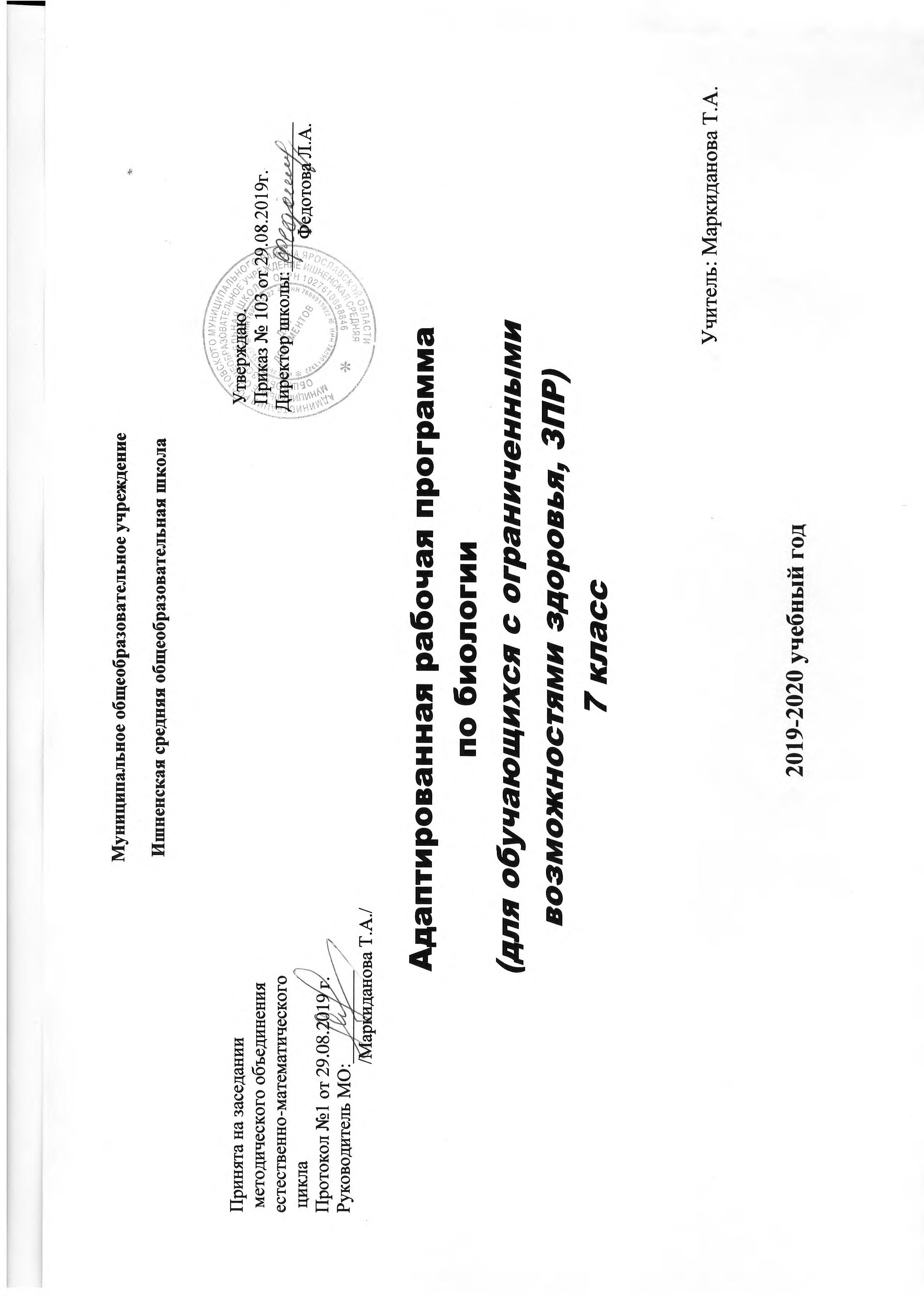 При составлении рабочей программы, адаптированной для обучающихся с ОВЗ (ЗПР), учитывалась специфика состояния здоровья обучающихся,их психофизические особенности, возможности и потребности получения образования,Цели и задачи учебного предмета	Учебный предмет «Биология» направлен на достижение следующих целей и задач, обеспечивающих реализацию личностно-ориентированного, коллективно-коммуникативного,  деятельностного подходов к обучению:-освоение знаний о живой природе и присущей ей закономерностях строений, жизнедеятельности и средообразующий роли живых организмов; о роли биологической науки в практической деятельности людей: методах познания живой природы; -овладение умениями применять биологические знания для объяснения процессов и явлений живой природы, использовать информацию о современных достижениях в области биологии; работать с биологическими приборами, инструментами, справочниками; проводить наблюдения за биологическими объектами;-развитие познавательных интересов, интеллектуальных и творческих способностей в процессе проведения наблюдений за живыми организмами, биологических экспериментов, работы с различными источниками информации;-воспитание позитивного ценностного отношения к живой природе, собственному здоровью и здоровью других людей; культуры поведения в природе;-использование приобретенных знаний и умений в повседневной жизни для ухода за культурными растениями, домашними животными, заботы о собственном здоровье; оценки последствий своей деятельности по отношению к природной среде; для соблюдения правил поведения в окружающей среде.Описание места учебного предмета в учебном планеФедеральный базисный учебный  план специальных (коррекционных) образовательных организаций и классов VII вида Российской Федерации предусматривает обязательное изучение учебного предмета «Биология»  на этапе основного общего образования в объёме: в 7 классе — 68 ч, 2 часа в неделю. Рабочая программа для   обучающихся  7  класса рассчитана на 1 часа в неделю, общий объем  34 часов, Форма организации образовательного процесса: классно-урочная система.В данном классе ведущими методами обучения предмету являются: объяснительно-иллюстративный и репродуктивный.Технологии, используемые в обучении: обучение в сотрудничестве, личностно ориентированное обучение, обучение с применением опорных схем, проблемноеобучение, информационно-коммуникационные, здоровьесбережения и др.Формы промежуточной и итоговой аттестации:  промежуточная аттестация проводится в форме тестов, контрольных работ, рассчитанных на 40 минут,  самостоятельных работ на 15 – 20 минут с дифференцированным оцениванием. Входной контроль в начале учебного года; текущий – в форме устного,фронтального опроса,  тестов и самостоятельных работ, проверочных работ; рубежный контроль в конце первого полугодия; итоговый контроль предусмотрен в виде административной контрольной работы.	 Содержание учебного курсаРАЗДЕЛ 1. ОТ клетки до биосферы (7 ч)Тема 1.1. Многообразие живых систем (2 ч)Разнообразие форм живого на Земле. Понятие об уровнях организации жизни: клетки, ткани, органы, организмы. Виды, популяции ибиогеоценозы. Общие представления о биосфере.Демонстрация.Таблицы, иллюстрирующие особенности организации клеток, тканей и органов, организмы различной сложности, границы и структурубиосферы.Тема 1.2. Ч. Дарвин о происхождении видов (1ч)Причины многообразия живых организмов. Явления наследственности и изменчивости. Искусственный отбор; породы домашнихживотных и культурных растений. Понятие о борьбе за существование и естественном отборе.Демонстрация.Породы животных и сорта растений (таблица).Близкородственные виды, приспособленные к различным условиям существования (таблица).Тема 1.3. История развития жизни на Земле (3ч)Подразделение истории Земли на эры и периоды. Условия существования жизни на древней планете. Смена флоры и фауны на Земле:возникновение новых и вымирание прежде существовавших форм.ДемонстрацияПредставители фауны и флоры различных эр и периодов (таблица).Тема 1.4. Систематика живых организмов (2 ч)Искусственные системы живого мира; работы Аристотеля, Теофраста. Система природы К. Линнея. Основы естественной классификацииживых организмов на основе их родства. Основные таксономические категории, принятые в современной систематике.Демонстрация,Родословное древо растений и животных (схема).Лабораторная работа 1. Определение систематического положения домашних животных.Раздел 2. Царство Бактерии (2 ч)Тема 2.1. Подцарство Настоящие бактерии (1 ч)Происхождение и эволюция бактерий. Общие свойства прокариотических организмов. Строение прокариотической клетки,наследственный аппарат бактериальной клетки. Размножение бактерий.Демонстрация.Строение клеток различных прокариот (таблица). Лабораторная работа 2. Зарисовка схемы строения прокариотической клетки, схемы размножения бактерий.Тема 2.2. Многообразие бактерий ( 1 ч)Многообразие форм бактерий. Особенности организации и жизнедеятельности прокариот, их распространенность и роль в биоценозах.Экологическая роль и медицинское значение. Профилактика инфекционных заболеваний.Раздел 3. Царство Грибы (5 ч)Тема 3.1. Строение и функции грибов (1 ч)Происхождение и эволюция грибов. Особенности строения клеток грибов. Основные черты организации многоклеточных грибов.Демонстрация.Схемы строения представителей различных систематических групп грибов. Различные представители царства Грибы(таблица). Строение плодового тела шляпочного гриба (таблица).Лабораторные и практические работы.Лабораторная работа 3 . Строение плесневого гриба мукора.Тема 3.2. Многообразие и экология грибов (3 ч)Отделы: Хитридиомикота, Зигомикота, Аскомикота, Базидиомикота, Оомикота; группа Несовершенные грибы. Особенностижизнедеятельности и распространение грибов, их роль в биоценозах и хозяйственной деятельности человека. Болезнетворные грибы, мерыпрофилактики микозов.Демонстрация.Схемы, отражающие строение и жизнедеятельность различных групп грибов; муляжи плодовых тел шляпочных грибов, натуральныеобъекты (трутовик, ржавчина, головня, спорынья).Практическая работа 1. Распознавание съедобных и ядовитых грибов.Тема 3.3. Группа Лишайники (1 ч)Понятие о симбиозе. Общая характеристика лишайников. Типы слоевищ лишайников. Особенности жизнедеятельности,распространенность и экологическая роль лишайников.Демонстрация.Схемы строения лишайников. Различные представители лишайников (таблица).Контрольная работа по темам: Бактерии. Грибы. Лишайники (1 ч).Раздел 4. Царство Растения (15 ч)Тема 4.1. Группа отделов Водоросли: строение, функции, экология (2 ч)Водоросли как древнейшая группа растений. Общая характеристика водорослей. Особенности строения тела. Одноклеточные имногоклеточные водоросли. Многообразие водорослей: отделы Зеленые водоросли. Бурые водоросли и Красные водоросли. Распространениев водных и наземных биоценозах, экологическая роль водорослей. Практическое значение.Демонстрация.Схемы строения водорослей различных отделов.Лабораторные и практические работы.Лабораторная работа 4. Изучение внешнего вида и строения водорослей.Тема 4.2. Отдел Моховидные (1 ч)Отдел Моховидные; особенности организации, жизненного цикла. Распространение и роль в биоценозах.Демонстрация.Схема строения и жизненный цикл мхов. Различные представители мхов.Лабораторная работа 5 . Изучение внешнего вида и строения мхов.Тема 4.3. Споровые сосудистые растения: отделы Плауновидные, Хвощевидные, Папоротниковидные (3 ч)Отдел Плауновидные: особенности организации, жизненного цикла. Распространение и роль в биоценозах. Отдел Хвощевидные:особенности организации, жизненного цикла. Распространение и роль в биоценозах. Отдел Папоротниковидные. Происхождение иособенности организации папоротников. Жизненный цикл папоротников. Распространение и роль в биоценозах.Демонстрация.Схемы строения и жизненные циклы плауновидных и хвощевидных.Различные представители плаунов и хвощей (таблица).Схемы строения папоротника; древние папоротниковидные.Схема цикла развития папоротника.Различные представители папоротников (таблица).Лабораторная работа 6. Изучение внешнего вида и строения спороносящего хвоща.Лабораторная работа 7. Изучение внешнего вида и внутреннего строения папоротников (на схемах).Тема 4.4. Семенные растения. Отдел Голосеменные (2 ч)Происхождение и особенности организации голосеменных растений; строение тела, жизненные формы голосеменных. Многообразие,распространенность голосеменных, их роль в биоценозах и практическое значение.Демонстрация.Схемы строения голосеменных, цикл развития сосны. Различные представители голосеменных(таблица).Лабораторная работа 8. Изучение строения и многообразия голосеменных растений.Лабораторная работа 9. Изучение строения хвои и шишек хвойных растений (на примере местных видов).Тема 4.5. Покрытосеменные (цветковые) растения (5 ч)Происхождение и особенности организации покрытосеменных растений; строение тела, жизненные формы покрытосеменных. КлассыОднодольные и Двудольные, основные семейства (2 семейства однодольных и 3 семейства двудольных растений). Многообразие,распространенность цветковых, их роль в биоценозах, в жизни человека и его хозяйственной деятельности.Демонстрация.Схемы строения цветкового растения, строения цветка.Цикл развития цветковых растений (двойное оплодотворение) (схема).Представители различных семейств покрытосеменных растений (таблица).Лабораторная работа 10. Изучение строения покрытосеменных растений.Практическая работа 2. Распознавание наиболее распространенных растений своей местности, определение их систематическогоположения.Тема 4.6. Эволюция растений (2 ч)Возникновение жизни и появление первых растений. Развитие растений в водной среде обитания. Выход растений на сушу иформирование проводящей сосудистой системы. Основные этапы развития растений на суше.Демонстрация.Изображение ископаемых растений, схемы, отображающие особенности их организации.Лабораторная работа 11. Построение родословного древа царства Растения.Раздел 5. Растения и окружающая среда (3 ч)Тема 5.1. Растительные сообщества. Многообразие фитоценозов (1 ч)Растительные сообщества - фитоценозы. Видовая и пространственная структура растительного сообщества; ярусность. Роль отдельныхрастительных форм в сообществе.Демонстрация.Плакаты и видеоролики, иллюстрирующие разнообразие фитоценозов.Лабораторные и практические работы.Лабораторная работа 12. Составление таблиц, отражающих состав и значение отдельных организмов в фитоценозе.Тема 5.2. Растения и человек (1 ч)Значение растений в жизни планеты и человека. Первичная продукция и пищевые потребности человека в растительной пище. Кормовыересурсы для животноводства. Строительство и другие потребности человека. Эстетическое значение растений в жизни человека.Демонстрация.Способы использования растений в народном хозяйстве и в быту.Практическая работа 3. Разработка проекта выращивания сельскохозяйственных растений на школьном дворе.Тема 5.3. Охрана растений и растительных сообществ (1 ч)Причины необходимости охраны растительных сообществ. Методы и средства охраны при роды. Законодательство в области охранырастений. Демонстрация.Плакаты и информационные материалы о заповедниках, заказниках, природоохранных мероприятиях. Лабораторная работа 13. Разработка схем охраны растений на пришкольной территории.Календарно-тематическое планированиеПланируемые результаты изучения предметаЛичностными результатами изучения предмета «Биология» являются:соблюдение учащимися правил поведения в природе;осознание основных факторов, определяющих взаимоотношения человека и природы;умение реализовывать теоретические познания на практике;осознание значения образования для повседневной жизни и осознанного выбора профессии; понимание важности ответственного отношения к обучению, готовность и способность обучающихся к саморазвитию исамообразованию на основе мотивации к обучению и познанию;проведение учащимися работы над ошибками для внесения корректив в усваиваемые знания;привитие любви к природе, чувства уважения к ученым, изучающим растительный мир, развитие эстетических чувств от общения срастениями; признание учащимися права каждого человека на собственное аргументированное мнение;готовность учащихся к самостоятельным поступкам и активным действиям на благо природы;умение аргументированно и обоснованно отстаивать свою точку зрения;критичное отношение к своим поступкам, осознание ответственности за их результаты;понимание необходимости ответственного, бережного отношения к окружающей среде;умение слушать и слышать другое мнение, вести дискуссию, оперировать фактами, как для доказательства, так и для опровержениясуществующего мнения.Предметные результаты обученияУченик научится:основные понятия и термины: «искусственный отбор», «борьба за существование», «естественный отбор»;основные уровни организации живой материи: молекулярный, клеточный, тканевый, органный, организменный, популяционно-видовой, биогеоценотический и биосферный;подразделение истории Земли на эры и периоды;искусственную систему живого мира; работы Аристотеля, Теофраста; систему природы К. Линнея;принципы построения естественной системы живой природы;строение и основные процессы жизнедеятельности бактерий;разнообразие и способы распространения бактерий и грибов;роль бактерий и грибов в природе и в жизни человека;методы профилактики инфекционных заболеваний;основные понятия, относящиеся к строению про- и эукариотической клеток;строение и основы жизнедеятельности клеток гриба;особенности организации шляпочного гриба; меры профилактики грибковых заболеваний;основные методы изучения растений; основные группы растений (Водоросли, Моховидные, Хвощевидные, Плауновидные, Папоротниковидные, Голосеменные,Цветковые), их строение, особенности жизнедеятельности и многообразие; особенности строения и жизнедеятельности лишайников;роль растений в биосфере и в жизни человека;происхождение растений и основные этапы развития растительного мира;определение понятия «фитоценоз»;видовую и пространственную структуру растительного сообщества, понятие ярусности; роль растений в жизни планеты и человека; необходимость сохранения растений в любом месте их обитания.Ученик получит возможность научиться: в общих чертах описывать механизмы эволюционных преобразований; объяснять с материалистических позиций процесс возникновения жизни; иметь представление о естественной системе органической природы; давать аргументированную критику ненаучных мнений о возникновении и развитии жизни на Земле; давать общую характеристику бактерий; характеризовать формы бактериальных клеток; отличать бактерии от других живых организмов; объяснять роль бактерий и грибов в природе и в жизни человека; давать общую характеристику бактерий и грибов; объяснять строение грибов и лишайников; приводить примеры распространенности грибов и лишайников; характеризовать роль грибов и лишайников в биоценозах; определять несъедобные шляпочные грибы; объяснять роль бактерий и грибов в природе и в жизни человека; давать общую характеристику царства Растения; объяснять роль растений в биосфере;характеризовать основные группы растений (Водоросли, Моховидные, Хвощевидные, Плауновидные, Папоротниковидные,Голосеменные, Цветковые); объяснять происхождение растений и основные этапы развития растительного мира;характеризовать распространение растений в различных климатических зонах Земли; объяснять причины различий в составе фитоценозов различных климатических поясов;определять тип фитоценоза; выявлять различия между естественными и искусственными фитоценозами; обосновывать необходимость природоохранных мероприятий.Метапредметные результаты обученияУченик научится:различать объем и содержание понятий;различать родовое и видовое понятия в наименовании вида;определять аспект классификации и проводить классификацию; выстраивать причинно-следственные связи; работать с учебником, рабочей тетрадью и дидактическими материалами; составлять конспект параграфа учебника до и/или после изучения материала на уроке; пользоваться биологическими словарями и справочниками для поиска определений биологических терминов; разрабатывать план-конспект темы, используя дополнительные источники информации; готовить сообщения на основе обобщения информации учебника и дополнительных источников; пользоваться поисковыми системами Интернета;выполнять лабораторные работы под руководством учителя; сравнивать представителей разных групп растений, делать выводы на основе сравнения; оценивать с эстетической точки зрения представителей растительного мира; находить информацию о растениях в дополнительных источниках, анализировать и оценивать ее, переводить из одной формы вдругую;работать с учебником, рабочей тетрадью и дидактическими материалами;составлять конспект параграфа учебника до и/или после изучения материала на уроке;  разрабатывать план-конспект темы, используядополнительные источники информации;готовить устные сообщения и письменные доклады на основе обобщения информации учебника и дополнительных источников;пользоваться поисковыми системами Интернета;объяснять необходимость ведения хозяйственной деятельности человека с учетом особенностей жизнедеятельности живых организмов;под руководством учителя оформлять отчет о проведенном наблюдении, включающий описание объектов наблюдения, его результаты ивыводы;организовывать учебное взаимодействие в группе (распределять роли, договариваться друг с другом и т. д.).Учащиеся должны знать:существующую программу курса; учебники и другие компоненты учебно-методического комплекта; иллюстративный и вспомогательный учебный материал (таблицы, схемы, муляжи, гербарии и т. д.);осознавать целостность природы, взаимосвязанность и взаимозависимость происходящих в ней процессов.№ урокаТема урокаЭлементы содержанияХарактеристика видов деятельностиПедагогические средстваДомашнее заданиеДомашнее заданиеВид деятельности для обучающихся с ОВЗД/зВид деятельности для обучающихся с ОВЗД/зДатаплан/фактРаздел 1. От клетки до биосферы (8ч)Предметные результаты обученияУчение научится:— основные понятия и термины: «искусственный отбор», «борьба за существование», «естественный отбор»;— основные уровни организации живой материи: молекулярный, клеточный, тканевый, органный, организменный, популяционно-видовой, биогеоценотический и биосферный;— подразделение истории Земли на эры и периоды;— искусственную систему живого мира; работы Аристотеля, Теофраста; систему природы К. Линнея;— принципы построения естественной системы живой природы.Ученик получит возможность научится:— в общих чертах описывать механизмы эволюционных преобразований;— объяснять с материалистических позиций процесс возникновения жизни;— иметь представление о естественной системе органической природы;— давать аргументированную критику ненаучных мнений о возникновении и развитии жизни на Земле.Метапредметные результаты обученияУчащиеся должны уметь:— различать объем и содержание понятий;— различать родовое и видовое понятия в наименовании вида;— определять аспект классификации и проводить классификацию;— выстраивать причинно следственные связи.Раздел 1. От клетки до биосферы (8ч)Предметные результаты обученияУчение научится:— основные понятия и термины: «искусственный отбор», «борьба за существование», «естественный отбор»;— основные уровни организации живой материи: молекулярный, клеточный, тканевый, органный, организменный, популяционно-видовой, биогеоценотический и биосферный;— подразделение истории Земли на эры и периоды;— искусственную систему живого мира; работы Аристотеля, Теофраста; систему природы К. Линнея;— принципы построения естественной системы живой природы.Ученик получит возможность научится:— в общих чертах описывать механизмы эволюционных преобразований;— объяснять с материалистических позиций процесс возникновения жизни;— иметь представление о естественной системе органической природы;— давать аргументированную критику ненаучных мнений о возникновении и развитии жизни на Земле.Метапредметные результаты обученияУчащиеся должны уметь:— различать объем и содержание понятий;— различать родовое и видовое понятия в наименовании вида;— определять аспект классификации и проводить классификацию;— выстраивать причинно следственные связи.Раздел 1. От клетки до биосферы (8ч)Предметные результаты обученияУчение научится:— основные понятия и термины: «искусственный отбор», «борьба за существование», «естественный отбор»;— основные уровни организации живой материи: молекулярный, клеточный, тканевый, органный, организменный, популяционно-видовой, биогеоценотический и биосферный;— подразделение истории Земли на эры и периоды;— искусственную систему живого мира; работы Аристотеля, Теофраста; систему природы К. Линнея;— принципы построения естественной системы живой природы.Ученик получит возможность научится:— в общих чертах описывать механизмы эволюционных преобразований;— объяснять с материалистических позиций процесс возникновения жизни;— иметь представление о естественной системе органической природы;— давать аргументированную критику ненаучных мнений о возникновении и развитии жизни на Земле.Метапредметные результаты обученияУчащиеся должны уметь:— различать объем и содержание понятий;— различать родовое и видовое понятия в наименовании вида;— определять аспект классификации и проводить классификацию;— выстраивать причинно следственные связи.Раздел 1. От клетки до биосферы (8ч)Предметные результаты обученияУчение научится:— основные понятия и термины: «искусственный отбор», «борьба за существование», «естественный отбор»;— основные уровни организации живой материи: молекулярный, клеточный, тканевый, органный, организменный, популяционно-видовой, биогеоценотический и биосферный;— подразделение истории Земли на эры и периоды;— искусственную систему живого мира; работы Аристотеля, Теофраста; систему природы К. Линнея;— принципы построения естественной системы живой природы.Ученик получит возможность научится:— в общих чертах описывать механизмы эволюционных преобразований;— объяснять с материалистических позиций процесс возникновения жизни;— иметь представление о естественной системе органической природы;— давать аргументированную критику ненаучных мнений о возникновении и развитии жизни на Земле.Метапредметные результаты обученияУчащиеся должны уметь:— различать объем и содержание понятий;— различать родовое и видовое понятия в наименовании вида;— определять аспект классификации и проводить классификацию;— выстраивать причинно следственные связи.Раздел 1. От клетки до биосферы (8ч)Предметные результаты обученияУчение научится:— основные понятия и термины: «искусственный отбор», «борьба за существование», «естественный отбор»;— основные уровни организации живой материи: молекулярный, клеточный, тканевый, органный, организменный, популяционно-видовой, биогеоценотический и биосферный;— подразделение истории Земли на эры и периоды;— искусственную систему живого мира; работы Аристотеля, Теофраста; систему природы К. Линнея;— принципы построения естественной системы живой природы.Ученик получит возможность научится:— в общих чертах описывать механизмы эволюционных преобразований;— объяснять с материалистических позиций процесс возникновения жизни;— иметь представление о естественной системе органической природы;— давать аргументированную критику ненаучных мнений о возникновении и развитии жизни на Земле.Метапредметные результаты обученияУчащиеся должны уметь:— различать объем и содержание понятий;— различать родовое и видовое понятия в наименовании вида;— определять аспект классификации и проводить классификацию;— выстраивать причинно следственные связи.Раздел 1. От клетки до биосферы (8ч)Предметные результаты обученияУчение научится:— основные понятия и термины: «искусственный отбор», «борьба за существование», «естественный отбор»;— основные уровни организации живой материи: молекулярный, клеточный, тканевый, органный, организменный, популяционно-видовой, биогеоценотический и биосферный;— подразделение истории Земли на эры и периоды;— искусственную систему живого мира; работы Аристотеля, Теофраста; систему природы К. Линнея;— принципы построения естественной системы живой природы.Ученик получит возможность научится:— в общих чертах описывать механизмы эволюционных преобразований;— объяснять с материалистических позиций процесс возникновения жизни;— иметь представление о естественной системе органической природы;— давать аргументированную критику ненаучных мнений о возникновении и развитии жизни на Земле.Метапредметные результаты обученияУчащиеся должны уметь:— различать объем и содержание понятий;— различать родовое и видовое понятия в наименовании вида;— определять аспект классификации и проводить классификацию;— выстраивать причинно следственные связи.Раздел 1. От клетки до биосферы (8ч)Предметные результаты обученияУчение научится:— основные понятия и термины: «искусственный отбор», «борьба за существование», «естественный отбор»;— основные уровни организации живой материи: молекулярный, клеточный, тканевый, органный, организменный, популяционно-видовой, биогеоценотический и биосферный;— подразделение истории Земли на эры и периоды;— искусственную систему живого мира; работы Аристотеля, Теофраста; систему природы К. Линнея;— принципы построения естественной системы живой природы.Ученик получит возможность научится:— в общих чертах описывать механизмы эволюционных преобразований;— объяснять с материалистических позиций процесс возникновения жизни;— иметь представление о естественной системе органической природы;— давать аргументированную критику ненаучных мнений о возникновении и развитии жизни на Земле.Метапредметные результаты обученияУчащиеся должны уметь:— различать объем и содержание понятий;— различать родовое и видовое понятия в наименовании вида;— определять аспект классификации и проводить классификацию;— выстраивать причинно следственные связи.Раздел 1. От клетки до биосферы (8ч)Предметные результаты обученияУчение научится:— основные понятия и термины: «искусственный отбор», «борьба за существование», «естественный отбор»;— основные уровни организации живой материи: молекулярный, клеточный, тканевый, органный, организменный, популяционно-видовой, биогеоценотический и биосферный;— подразделение истории Земли на эры и периоды;— искусственную систему живого мира; работы Аристотеля, Теофраста; систему природы К. Линнея;— принципы построения естественной системы живой природы.Ученик получит возможность научится:— в общих чертах описывать механизмы эволюционных преобразований;— объяснять с материалистических позиций процесс возникновения жизни;— иметь представление о естественной системе органической природы;— давать аргументированную критику ненаучных мнений о возникновении и развитии жизни на Земле.Метапредметные результаты обученияУчащиеся должны уметь:— различать объем и содержание понятий;— различать родовое и видовое понятия в наименовании вида;— определять аспект классификации и проводить классификацию;— выстраивать причинно следственные связи.Раздел 1. От клетки до биосферы (8ч)Предметные результаты обученияУчение научится:— основные понятия и термины: «искусственный отбор», «борьба за существование», «естественный отбор»;— основные уровни организации живой материи: молекулярный, клеточный, тканевый, органный, организменный, популяционно-видовой, биогеоценотический и биосферный;— подразделение истории Земли на эры и периоды;— искусственную систему живого мира; работы Аристотеля, Теофраста; систему природы К. Линнея;— принципы построения естественной системы живой природы.Ученик получит возможность научится:— в общих чертах описывать механизмы эволюционных преобразований;— объяснять с материалистических позиций процесс возникновения жизни;— иметь представление о естественной системе органической природы;— давать аргументированную критику ненаучных мнений о возникновении и развитии жизни на Земле.Метапредметные результаты обученияУчащиеся должны уметь:— различать объем и содержание понятий;— различать родовое и видовое понятия в наименовании вида;— определять аспект классификации и проводить классификацию;— выстраивать причинно следственные связи.Раздел 1. От клетки до биосферы (8ч)Предметные результаты обученияУчение научится:— основные понятия и термины: «искусственный отбор», «борьба за существование», «естественный отбор»;— основные уровни организации живой материи: молекулярный, клеточный, тканевый, органный, организменный, популяционно-видовой, биогеоценотический и биосферный;— подразделение истории Земли на эры и периоды;— искусственную систему живого мира; работы Аристотеля, Теофраста; систему природы К. Линнея;— принципы построения естественной системы живой природы.Ученик получит возможность научится:— в общих чертах описывать механизмы эволюционных преобразований;— объяснять с материалистических позиций процесс возникновения жизни;— иметь представление о естественной системе органической природы;— давать аргументированную критику ненаучных мнений о возникновении и развитии жизни на Земле.Метапредметные результаты обученияУчащиеся должны уметь:— различать объем и содержание понятий;— различать родовое и видовое понятия в наименовании вида;— определять аспект классификации и проводить классификацию;— выстраивать причинно следственные связи.Тема 1.1. Многообразие живых систем (2 ч)Тема 1.1. Многообразие живых систем (2 ч)Тема 1.1. Многообразие живых систем (2 ч)Тема 1.1. Многообразие живых систем (2 ч)Тема 1.1. Многообразие живых систем (2 ч)Тема 1.1. Многообразие живых систем (2 ч)Тема 1.1. Многообразие живых систем (2 ч)Тема 1.1. Многообразие живых систем (2 ч)Тема 1.1. Многообразие живых систем (2 ч)1Вводный инструктаж по т.б.  Введение.  Мир  живых организмов.Разнообразие форм живого на Земле. Определять предмет изучения биологии;Объяснять значение биологии и живых организмов в жизни человека; Соблюдать правила поведения в кабинете биологии Вводный инструктаж по ТБ.Стр.3-4, р.т. №1.06.09.20182.  Уровни организации живого. Виды, популяции и биогеоценозы. Общее представление о биосфере.Входной контроль Понятие об уровнях организации жизни: клетки, ткани органы, организмы. Виды, популяции и биогеоценозы. Общие представления о биосфереОпределяют и анализируют понятия «биология», «уровни организации», «клетка», «ткань», «орган», «организм», «биосфера», «экология». Определяют значение биологических знаний в современной жизни. Оценивают роль биологической науки в жизни общества. Составляют краткий конспект текста урока, готовятся к устному выступлению Фронтальный опросСтр.5-8, р.т.№2-5. Составляют план параграфа Составляют план параграфа Составляют план параграфа13.09.Тема 1.2. Ч. Дарвин о происхождении видов (1 ч)Тема 1.2. Ч. Дарвин о происхождении видов (1 ч)Тема 1.2. Ч. Дарвин о происхождении видов (1 ч)Тема 1.2. Ч. Дарвин о происхождении видов (1 ч)Тема 1.2. Ч. Дарвин о происхождении видов (1 ч)Тема 1.2. Ч. Дарвин о происхождении видов (1 ч)Тема 1.2. Ч. Дарвин о происхождении видов (1 ч)Тема 1.2. Ч. Дарвин о происхождении видов (1 ч)Тема 1.2. Ч. Дарвин о происхождении видов (1 ч)3. Причины многообразия живых организмов. Наследственность, изменчивость. Искусственный обор. Борьба за существование и естественный отбор.Причины многообразия живых организмов. Явления наследственности и изменчивости. Искусственный отбор; породы домашних животных и культурных растений. Понятие о борьбе за существование и естественном отбореНазывать основные положения эволюционного учения Ч.Дарвина;Определяют и анализируют основные понятия: «наследственность», «изменчивость». Знакомятся с основными этапами искусственного отбора в сельском хозяйстве и в быту. Анализируют логическую цепь событий, делающих борьбу за существование неизбежной. Строят схемы действия естественного отбора в постоянных и изменяющихся условиях существования. Работают в группах при анализе и обсуждении текста.Работа в группах,  индивидуальный опросСтр.9-12, р.т. №8-13. Работают в группах, пересказ текста Работают в группах, пересказ текста Работают в группах, пересказ текста20.09. Тема 1.3. История развития жизни на Земле (3 ч)Тема 1.3. История развития жизни на Земле (3 ч)Тема 1.3. История развития жизни на Земле (3 ч)Тема 1.3. История развития жизни на Земле (3 ч)Тема 1.3. История развития жизни на Земле (3 ч)Тема 1.3. История развития жизни на Земле (3 ч)Тема 1.3. История развития жизни на Земле (3 ч)Тема 1.3. История развития жизни на Земле (3 ч)Тема 1.3. История развития жизни на Земле (3 ч) 4. Возникновение Земли как космического тела. Подразделение истории Земли на эры и периоды. Подразделение истории Земли на эры и периоды.  Геохронологическая история Земли.Знакомятся с историей Земли как космического тела. Анализируют обстоятельства, приведшие к глобальным изменениям условий на планете. ТестированиеСтр.13, р.т.№17,18. Тестирование Тестирование Тестирование27.09.5. Условия существования на древней планете. Развитие жизни на Земле в архейскую, протерозойскую и палеозойскую эры.Условия существования на древней планете. Смена флоры и фауны на Земле: возникновение новых и вымирание прежде существовавших формХарактеризуют растительный и животный мир  архейской, протерозойской и палеозойской эр. Анализируют сходство и различие в организации жизни в разные исторические периоды. Составляют картины фауны и флоры эр и периодов (работа в малых группах)Презентации на темы «Развитие жизни на Земле в архейскую и протерозойскую эры.Стр.14, р.т. №19,20 Устное сообщение Устное сообщение Устное сообщение04.10.6.Развитие жизни на Земле в  мезозойскую и кайнозойскую  эры.Контрольная работа по темам: .Многообразие живых систем; История развития жизни на ЗемлеАнализируют обстоятельства, приведшие к глобальным изменениям условий на планете. Характеризуют растительный и животный мир  мезозоя и кайнозоя;Анализируют сходство и различие в организации жизни в разные исторические периоды.Составляют картины фауны и флоры эр и периодов (работа в малых группах)Индивидуальный опрос. Презентации на темы «Развитие жизни на Земле в  мезозойскую и кайнозойскую  эры».Стр.13-16,Повторить стр.5-12.Устное сообщениеУстное сообщениеУстное сообщение11.10.Тема 1.4. Систематика живых организмов (2 ч)Тема 1.4. Систематика живых организмов (2 ч)Тема 1.4. Систематика живых организмов (2 ч)Тема 1.4. Систематика живых организмов (2 ч)Тема 1.4. Систематика живых организмов (2 ч)Тема 1.4. Систематика живых организмов (2 ч)Тема 1.4. Систематика живых организмов (2 ч)Тема 1.4. Систематика живых организмов (2 ч)Тема 1.4. Систематика живых организмов (2 ч) 7.Искусственные системы живого мира.  Работы Аристотеля, Теофраста. Система природы К. Линнея.Искусственная система живого мира; работы Аристотеля, Теофраста. Система природы К. Линнея. Проводят анализ признаков живого: клеточного строения, питания, дыхания, обмена веществ, раздражимости, роста, развития, размножения. Характеризуют принципы искусственной классификации организмов по К. Линнею. Учатся приводить примеры искусственных классификаций живых организмов, используемых в быту. Составляют план параграфаСамостоятельная работаСтр.1719, вопросы №1-7, р.т. №25. Самостоятельная работа по руководством учителя Самостоятельная работа по руководством учителя Самостоятельная работа по руководством учителя18.108.Основы естественной классификации живых организмов.Основные таксономические категории. Лабораторная работа №1. Определение систематического положения домашних животных.Основы естественной классификации живых организмов на основе их родства. Основные таксономические категории, принятые в современной систематикеОпределяют понятия: «царство Бактерии», «царство Грибы», «царство Растения», «царство Животные».Проводят анализ признаков живого.Характеризуют принципы искусственной классификации организмов по К. Линнею.Объясняют принципы систематики.Сравнивают классификацию животных и растенийЛабораторная работа, письменный отчетСтр. 19-20, р.т. 326,27. Лабораторная работа под руководством учителя Лабораторная работа под руководством учителя Лабораторная работа под руководством учителя25.10Раздел 2. Царство Бактерии (2 ч)Предметные результаты обученияУченик научится:— строение и основные процессы жизнедеятельности бактерий;— разнообразие и распространение бактерий и грибов;— роль бактерий и грибов в природе и жизни человека;— методы профилактики инфекционных заболеваний.Ученик получит возможность научится:— давать общую характеристику бактерий;— характеризовать формы бактериальных клеток;— отличать бактерии от других живых организмов;— объяснять роль бактерий и грибов в природе и жизни человека.Метапредметные результаты обученияУчащиеся должны уметь:— работать с учебником, рабочей тетрадью и дидактическими материалами, составлять конспект параграфа учебника до и/или после изучения материала на уроке;— разрабатывать план-конспект темы, используя дополнительные источники информации;— готовить устные сообщения и письменные рефераты на основе обобщения информации учебника и дополнительных источников;— пользоваться поисковыми системами Интернета.Раздел 2. Царство Бактерии (2 ч)Предметные результаты обученияУченик научится:— строение и основные процессы жизнедеятельности бактерий;— разнообразие и распространение бактерий и грибов;— роль бактерий и грибов в природе и жизни человека;— методы профилактики инфекционных заболеваний.Ученик получит возможность научится:— давать общую характеристику бактерий;— характеризовать формы бактериальных клеток;— отличать бактерии от других живых организмов;— объяснять роль бактерий и грибов в природе и жизни человека.Метапредметные результаты обученияУчащиеся должны уметь:— работать с учебником, рабочей тетрадью и дидактическими материалами, составлять конспект параграфа учебника до и/или после изучения материала на уроке;— разрабатывать план-конспект темы, используя дополнительные источники информации;— готовить устные сообщения и письменные рефераты на основе обобщения информации учебника и дополнительных источников;— пользоваться поисковыми системами Интернета.Раздел 2. Царство Бактерии (2 ч)Предметные результаты обученияУченик научится:— строение и основные процессы жизнедеятельности бактерий;— разнообразие и распространение бактерий и грибов;— роль бактерий и грибов в природе и жизни человека;— методы профилактики инфекционных заболеваний.Ученик получит возможность научится:— давать общую характеристику бактерий;— характеризовать формы бактериальных клеток;— отличать бактерии от других живых организмов;— объяснять роль бактерий и грибов в природе и жизни человека.Метапредметные результаты обученияУчащиеся должны уметь:— работать с учебником, рабочей тетрадью и дидактическими материалами, составлять конспект параграфа учебника до и/или после изучения материала на уроке;— разрабатывать план-конспект темы, используя дополнительные источники информации;— готовить устные сообщения и письменные рефераты на основе обобщения информации учебника и дополнительных источников;— пользоваться поисковыми системами Интернета.Раздел 2. Царство Бактерии (2 ч)Предметные результаты обученияУченик научится:— строение и основные процессы жизнедеятельности бактерий;— разнообразие и распространение бактерий и грибов;— роль бактерий и грибов в природе и жизни человека;— методы профилактики инфекционных заболеваний.Ученик получит возможность научится:— давать общую характеристику бактерий;— характеризовать формы бактериальных клеток;— отличать бактерии от других живых организмов;— объяснять роль бактерий и грибов в природе и жизни человека.Метапредметные результаты обученияУчащиеся должны уметь:— работать с учебником, рабочей тетрадью и дидактическими материалами, составлять конспект параграфа учебника до и/или после изучения материала на уроке;— разрабатывать план-конспект темы, используя дополнительные источники информации;— готовить устные сообщения и письменные рефераты на основе обобщения информации учебника и дополнительных источников;— пользоваться поисковыми системами Интернета.Раздел 2. Царство Бактерии (2 ч)Предметные результаты обученияУченик научится:— строение и основные процессы жизнедеятельности бактерий;— разнообразие и распространение бактерий и грибов;— роль бактерий и грибов в природе и жизни человека;— методы профилактики инфекционных заболеваний.Ученик получит возможность научится:— давать общую характеристику бактерий;— характеризовать формы бактериальных клеток;— отличать бактерии от других живых организмов;— объяснять роль бактерий и грибов в природе и жизни человека.Метапредметные результаты обученияУчащиеся должны уметь:— работать с учебником, рабочей тетрадью и дидактическими материалами, составлять конспект параграфа учебника до и/или после изучения материала на уроке;— разрабатывать план-конспект темы, используя дополнительные источники информации;— готовить устные сообщения и письменные рефераты на основе обобщения информации учебника и дополнительных источников;— пользоваться поисковыми системами Интернета.Раздел 2. Царство Бактерии (2 ч)Предметные результаты обученияУченик научится:— строение и основные процессы жизнедеятельности бактерий;— разнообразие и распространение бактерий и грибов;— роль бактерий и грибов в природе и жизни человека;— методы профилактики инфекционных заболеваний.Ученик получит возможность научится:— давать общую характеристику бактерий;— характеризовать формы бактериальных клеток;— отличать бактерии от других живых организмов;— объяснять роль бактерий и грибов в природе и жизни человека.Метапредметные результаты обученияУчащиеся должны уметь:— работать с учебником, рабочей тетрадью и дидактическими материалами, составлять конспект параграфа учебника до и/или после изучения материала на уроке;— разрабатывать план-конспект темы, используя дополнительные источники информации;— готовить устные сообщения и письменные рефераты на основе обобщения информации учебника и дополнительных источников;— пользоваться поисковыми системами Интернета.Раздел 2. Царство Бактерии (2 ч)Предметные результаты обученияУченик научится:— строение и основные процессы жизнедеятельности бактерий;— разнообразие и распространение бактерий и грибов;— роль бактерий и грибов в природе и жизни человека;— методы профилактики инфекционных заболеваний.Ученик получит возможность научится:— давать общую характеристику бактерий;— характеризовать формы бактериальных клеток;— отличать бактерии от других живых организмов;— объяснять роль бактерий и грибов в природе и жизни человека.Метапредметные результаты обученияУчащиеся должны уметь:— работать с учебником, рабочей тетрадью и дидактическими материалами, составлять конспект параграфа учебника до и/или после изучения материала на уроке;— разрабатывать план-конспект темы, используя дополнительные источники информации;— готовить устные сообщения и письменные рефераты на основе обобщения информации учебника и дополнительных источников;— пользоваться поисковыми системами Интернета.Раздел 2. Царство Бактерии (2 ч)Предметные результаты обученияУченик научится:— строение и основные процессы жизнедеятельности бактерий;— разнообразие и распространение бактерий и грибов;— роль бактерий и грибов в природе и жизни человека;— методы профилактики инфекционных заболеваний.Ученик получит возможность научится:— давать общую характеристику бактерий;— характеризовать формы бактериальных клеток;— отличать бактерии от других живых организмов;— объяснять роль бактерий и грибов в природе и жизни человека.Метапредметные результаты обученияУчащиеся должны уметь:— работать с учебником, рабочей тетрадью и дидактическими материалами, составлять конспект параграфа учебника до и/или после изучения материала на уроке;— разрабатывать план-конспект темы, используя дополнительные источники информации;— готовить устные сообщения и письменные рефераты на основе обобщения информации учебника и дополнительных источников;— пользоваться поисковыми системами Интернета.Раздел 2. Царство Бактерии (2 ч)Предметные результаты обученияУченик научится:— строение и основные процессы жизнедеятельности бактерий;— разнообразие и распространение бактерий и грибов;— роль бактерий и грибов в природе и жизни человека;— методы профилактики инфекционных заболеваний.Ученик получит возможность научится:— давать общую характеристику бактерий;— характеризовать формы бактериальных клеток;— отличать бактерии от других живых организмов;— объяснять роль бактерий и грибов в природе и жизни человека.Метапредметные результаты обученияУчащиеся должны уметь:— работать с учебником, рабочей тетрадью и дидактическими материалами, составлять конспект параграфа учебника до и/или после изучения материала на уроке;— разрабатывать план-конспект темы, используя дополнительные источники информации;— готовить устные сообщения и письменные рефераты на основе обобщения информации учебника и дополнительных источников;— пользоваться поисковыми системами Интернета.Раздел 2. Царство Бактерии (2 ч)Предметные результаты обученияУченик научится:— строение и основные процессы жизнедеятельности бактерий;— разнообразие и распространение бактерий и грибов;— роль бактерий и грибов в природе и жизни человека;— методы профилактики инфекционных заболеваний.Ученик получит возможность научится:— давать общую характеристику бактерий;— характеризовать формы бактериальных клеток;— отличать бактерии от других живых организмов;— объяснять роль бактерий и грибов в природе и жизни человека.Метапредметные результаты обученияУчащиеся должны уметь:— работать с учебником, рабочей тетрадью и дидактическими материалами, составлять конспект параграфа учебника до и/или после изучения материала на уроке;— разрабатывать план-конспект темы, используя дополнительные источники информации;— готовить устные сообщения и письменные рефераты на основе обобщения информации учебника и дополнительных источников;— пользоваться поисковыми системами Интернета.Тема 2.1.Подцарство Настоящие бактерии (1 ч)Тема 2.1.Подцарство Настоящие бактерии (1 ч)Тема 2.1.Подцарство Настоящие бактерии (1 ч)Тема 2.1.Подцарство Настоящие бактерии (1 ч)Тема 2.1.Подцарство Настоящие бактерии (1 ч)Тема 2.1.Подцарство Настоящие бактерии (1 ч)Тема 2.1.Подцарство Настоящие бактерии (1 ч)Тема 2.1.Подцарство Настоящие бактерии (1 ч)Тема 2.1.Подцарство Настоящие бактерии (1 ч) 9Бактерии,их строение и жизнедеятельность.Лабораторная работа №2. Зарисовка схемы строения прокариотической клетки, схемы размножения бактерий.Происхождение и эволюция бактерий. Общие свойства прокариотическихорганизмов. Строение прокариотической клетки, наследственный аппарат бактериальной клетки. Размножение бактерийВыделяют основные признаки бактерий, дают общую характеристику прокариот. Определяют значение внутриклеточных структур, сопоставляют его со структурными особенностями организации бактерий. Выполняют зарисовку различных форм бактериальных клеток. Готовят устное сообщение по теме «общая характеристика прокариот»Лабораторная работа, письменный отчет.Стр.23-25, р.т. №29-32.Лабораторная работа под руководством учителяЛабораторная работа под руководством учителяЛабораторная работа под руководством учителя08.11.Тема 2.2.Многообразие бактерий (1ч)Тема 2.2.Многообразие бактерий (1ч)Тема 2.2.Многообразие бактерий (1ч)Тема 2.2.Многообразие бактерий (1ч)Тема 2.2.Многообразие бактерий (1ч)Тема 2.2.Многообразие бактерий (1ч)Тема 2.2.Многообразие бактерий (1ч)Тема 2.2.Многообразие бактерий (1ч)Тема 2.2.Многообразие бактерий (1ч) 10.Рольбактерий в природе, жизни человека. Меры профилактики заболеваний, вызываемых бактериями. Значение работ Р. Коха и Л. Пастера.Многообразие форм бактерий. Особенности организации и жизнедеятельности прокариот. Распространённость и роль в биоценозах, экологическая роль и медицинское значениеХарактеризуют понятия «симбиоз», «клубеньковые, или азотфиксирующие бактерии», «бактерии деструкторы», «болезнетворные микроорганизмы», «инфекционные заболевания», «эпидемия». Оценивают роль бактерий в природе и жизни человека. Составляют план-конспект темы «Многообразие и роль микроорганизмов»Тестовая работаСтр. 26-30, р.т.№33, 37. Тестовая работа Тестовая работа Тестовая работа15.11.Раздел 3. Царство Грибы (6 ч)Предметные результаты обученияУченик научится:— основные понятия, относящиеся к строению про- и эукариотической клеток;— строение и основы жизнедеятельности клеток гриба;— особенности организации шляпочного гриба;— меры профилактики грибковых заболеваний.Ученик получит возможность научиться:— давать общую характеристику бактериям и грибам;— объяснять строение грибов и лишайников;— приводить примеры распространённости грибов и лишайников;— характеризовать роль грибов и лишайников в биоценозах;— определять несъедобные шляпочные грибы;— объяснять роль бактерий и грибов в природе и жизни человека.Метапредметные результаты обученияУчащиеся должны уметь:— работать с учебником, рабочей тетрадью и дидактическими материалами;— составлять конспект параграфа учебника до и/или после изучения материала на уроке;— пользоваться биологическими словарями и справочниками для поиска определений биологических терминов;— разрабатывать план-конспект темы, используя дополнительные источники информации;— готовить сообщения на основе обобщения информации учебника и дополнительных источников;— пользоваться поисковыми системами Интернета.Раздел 3. Царство Грибы (6 ч)Предметные результаты обученияУченик научится:— основные понятия, относящиеся к строению про- и эукариотической клеток;— строение и основы жизнедеятельности клеток гриба;— особенности организации шляпочного гриба;— меры профилактики грибковых заболеваний.Ученик получит возможность научиться:— давать общую характеристику бактериям и грибам;— объяснять строение грибов и лишайников;— приводить примеры распространённости грибов и лишайников;— характеризовать роль грибов и лишайников в биоценозах;— определять несъедобные шляпочные грибы;— объяснять роль бактерий и грибов в природе и жизни человека.Метапредметные результаты обученияУчащиеся должны уметь:— работать с учебником, рабочей тетрадью и дидактическими материалами;— составлять конспект параграфа учебника до и/или после изучения материала на уроке;— пользоваться биологическими словарями и справочниками для поиска определений биологических терминов;— разрабатывать план-конспект темы, используя дополнительные источники информации;— готовить сообщения на основе обобщения информации учебника и дополнительных источников;— пользоваться поисковыми системами Интернета.Раздел 3. Царство Грибы (6 ч)Предметные результаты обученияУченик научится:— основные понятия, относящиеся к строению про- и эукариотической клеток;— строение и основы жизнедеятельности клеток гриба;— особенности организации шляпочного гриба;— меры профилактики грибковых заболеваний.Ученик получит возможность научиться:— давать общую характеристику бактериям и грибам;— объяснять строение грибов и лишайников;— приводить примеры распространённости грибов и лишайников;— характеризовать роль грибов и лишайников в биоценозах;— определять несъедобные шляпочные грибы;— объяснять роль бактерий и грибов в природе и жизни человека.Метапредметные результаты обученияУчащиеся должны уметь:— работать с учебником, рабочей тетрадью и дидактическими материалами;— составлять конспект параграфа учебника до и/или после изучения материала на уроке;— пользоваться биологическими словарями и справочниками для поиска определений биологических терминов;— разрабатывать план-конспект темы, используя дополнительные источники информации;— готовить сообщения на основе обобщения информации учебника и дополнительных источников;— пользоваться поисковыми системами Интернета.Раздел 3. Царство Грибы (6 ч)Предметные результаты обученияУченик научится:— основные понятия, относящиеся к строению про- и эукариотической клеток;— строение и основы жизнедеятельности клеток гриба;— особенности организации шляпочного гриба;— меры профилактики грибковых заболеваний.Ученик получит возможность научиться:— давать общую характеристику бактериям и грибам;— объяснять строение грибов и лишайников;— приводить примеры распространённости грибов и лишайников;— характеризовать роль грибов и лишайников в биоценозах;— определять несъедобные шляпочные грибы;— объяснять роль бактерий и грибов в природе и жизни человека.Метапредметные результаты обученияУчащиеся должны уметь:— работать с учебником, рабочей тетрадью и дидактическими материалами;— составлять конспект параграфа учебника до и/или после изучения материала на уроке;— пользоваться биологическими словарями и справочниками для поиска определений биологических терминов;— разрабатывать план-конспект темы, используя дополнительные источники информации;— готовить сообщения на основе обобщения информации учебника и дополнительных источников;— пользоваться поисковыми системами Интернета.Раздел 3. Царство Грибы (6 ч)Предметные результаты обученияУченик научится:— основные понятия, относящиеся к строению про- и эукариотической клеток;— строение и основы жизнедеятельности клеток гриба;— особенности организации шляпочного гриба;— меры профилактики грибковых заболеваний.Ученик получит возможность научиться:— давать общую характеристику бактериям и грибам;— объяснять строение грибов и лишайников;— приводить примеры распространённости грибов и лишайников;— характеризовать роль грибов и лишайников в биоценозах;— определять несъедобные шляпочные грибы;— объяснять роль бактерий и грибов в природе и жизни человека.Метапредметные результаты обученияУчащиеся должны уметь:— работать с учебником, рабочей тетрадью и дидактическими материалами;— составлять конспект параграфа учебника до и/или после изучения материала на уроке;— пользоваться биологическими словарями и справочниками для поиска определений биологических терминов;— разрабатывать план-конспект темы, используя дополнительные источники информации;— готовить сообщения на основе обобщения информации учебника и дополнительных источников;— пользоваться поисковыми системами Интернета.Раздел 3. Царство Грибы (6 ч)Предметные результаты обученияУченик научится:— основные понятия, относящиеся к строению про- и эукариотической клеток;— строение и основы жизнедеятельности клеток гриба;— особенности организации шляпочного гриба;— меры профилактики грибковых заболеваний.Ученик получит возможность научиться:— давать общую характеристику бактериям и грибам;— объяснять строение грибов и лишайников;— приводить примеры распространённости грибов и лишайников;— характеризовать роль грибов и лишайников в биоценозах;— определять несъедобные шляпочные грибы;— объяснять роль бактерий и грибов в природе и жизни человека.Метапредметные результаты обученияУчащиеся должны уметь:— работать с учебником, рабочей тетрадью и дидактическими материалами;— составлять конспект параграфа учебника до и/или после изучения материала на уроке;— пользоваться биологическими словарями и справочниками для поиска определений биологических терминов;— разрабатывать план-конспект темы, используя дополнительные источники информации;— готовить сообщения на основе обобщения информации учебника и дополнительных источников;— пользоваться поисковыми системами Интернета.Раздел 3. Царство Грибы (6 ч)Предметные результаты обученияУченик научится:— основные понятия, относящиеся к строению про- и эукариотической клеток;— строение и основы жизнедеятельности клеток гриба;— особенности организации шляпочного гриба;— меры профилактики грибковых заболеваний.Ученик получит возможность научиться:— давать общую характеристику бактериям и грибам;— объяснять строение грибов и лишайников;— приводить примеры распространённости грибов и лишайников;— характеризовать роль грибов и лишайников в биоценозах;— определять несъедобные шляпочные грибы;— объяснять роль бактерий и грибов в природе и жизни человека.Метапредметные результаты обученияУчащиеся должны уметь:— работать с учебником, рабочей тетрадью и дидактическими материалами;— составлять конспект параграфа учебника до и/или после изучения материала на уроке;— пользоваться биологическими словарями и справочниками для поиска определений биологических терминов;— разрабатывать план-конспект темы, используя дополнительные источники информации;— готовить сообщения на основе обобщения информации учебника и дополнительных источников;— пользоваться поисковыми системами Интернета.Раздел 3. Царство Грибы (6 ч)Предметные результаты обученияУченик научится:— основные понятия, относящиеся к строению про- и эукариотической клеток;— строение и основы жизнедеятельности клеток гриба;— особенности организации шляпочного гриба;— меры профилактики грибковых заболеваний.Ученик получит возможность научиться:— давать общую характеристику бактериям и грибам;— объяснять строение грибов и лишайников;— приводить примеры распространённости грибов и лишайников;— характеризовать роль грибов и лишайников в биоценозах;— определять несъедобные шляпочные грибы;— объяснять роль бактерий и грибов в природе и жизни человека.Метапредметные результаты обученияУчащиеся должны уметь:— работать с учебником, рабочей тетрадью и дидактическими материалами;— составлять конспект параграфа учебника до и/или после изучения материала на уроке;— пользоваться биологическими словарями и справочниками для поиска определений биологических терминов;— разрабатывать план-конспект темы, используя дополнительные источники информации;— готовить сообщения на основе обобщения информации учебника и дополнительных источников;— пользоваться поисковыми системами Интернета.Раздел 3. Царство Грибы (6 ч)Предметные результаты обученияУченик научится:— основные понятия, относящиеся к строению про- и эукариотической клеток;— строение и основы жизнедеятельности клеток гриба;— особенности организации шляпочного гриба;— меры профилактики грибковых заболеваний.Ученик получит возможность научиться:— давать общую характеристику бактериям и грибам;— объяснять строение грибов и лишайников;— приводить примеры распространённости грибов и лишайников;— характеризовать роль грибов и лишайников в биоценозах;— определять несъедобные шляпочные грибы;— объяснять роль бактерий и грибов в природе и жизни человека.Метапредметные результаты обученияУчащиеся должны уметь:— работать с учебником, рабочей тетрадью и дидактическими материалами;— составлять конспект параграфа учебника до и/или после изучения материала на уроке;— пользоваться биологическими словарями и справочниками для поиска определений биологических терминов;— разрабатывать план-конспект темы, используя дополнительные источники информации;— готовить сообщения на основе обобщения информации учебника и дополнительных источников;— пользоваться поисковыми системами Интернета.Раздел 3. Царство Грибы (6 ч)Предметные результаты обученияУченик научится:— основные понятия, относящиеся к строению про- и эукариотической клеток;— строение и основы жизнедеятельности клеток гриба;— особенности организации шляпочного гриба;— меры профилактики грибковых заболеваний.Ученик получит возможность научиться:— давать общую характеристику бактериям и грибам;— объяснять строение грибов и лишайников;— приводить примеры распространённости грибов и лишайников;— характеризовать роль грибов и лишайников в биоценозах;— определять несъедобные шляпочные грибы;— объяснять роль бактерий и грибов в природе и жизни человека.Метапредметные результаты обученияУчащиеся должны уметь:— работать с учебником, рабочей тетрадью и дидактическими материалами;— составлять конспект параграфа учебника до и/или после изучения материала на уроке;— пользоваться биологическими словарями и справочниками для поиска определений биологических терминов;— разрабатывать план-конспект темы, используя дополнительные источники информации;— готовить сообщения на основе обобщения информации учебника и дополнительных источников;— пользоваться поисковыми системами Интернета.Тема 3.1. Строение и функции грибов(1ч)Тема 3.1. Строение и функции грибов(1ч)Тема 3.1. Строение и функции грибов(1ч)Тема 3.1. Строение и функции грибов(1ч)Тема 3.1. Строение и функции грибов(1ч)Тема 3.1. Строение и функции грибов(1ч)Тема 3.1. Строение и функции грибов(1ч)Тема 3.1. Строение и функции грибов(1ч)Тема 3.1. Строение и функции грибов(1ч) 11Отличительные особенности грибов.Происхождение и эволюция грибов.  Основные черты организации многоклеточных грибовПроисхождение и эволюция грибов. Особенности строения клеток грибов. Основные черты организации многоклеточных грибовХарактеризуют современные представления о происхождении грибов. Выделяют основные признаков строения и жизнедеятельности грибов. Распознают на живых объектах и таблицах съедобные и ядовитые грибы. Осваивают приёмы оказания первой помощи при отравлении ядовитыми грибами. Дают определение понятия «грибы-паразиты растений и животных» (головня, спорынья и др.) Индивидуальный опросСтр. 32-36, р.т. №41,42.Стр. 32-36, р.т. №41,42.Стр. 32-36, р.т. №41,42. Работа с учебником 22.11.Тема 3.2. Многообразие и экология грибов (3 ч)Тема 3.2. Многообразие и экология грибов (3 ч)Тема 3.2. Многообразие и экология грибов (3 ч)Тема 3.2. Многообразие и экология грибов (3 ч)Тема 3.2. Многообразие и экология грибов (3 ч)Тема 3.2. Многообразие и экология грибов (3 ч)Тема 3.2. Многообразие и экология грибов (3 ч)Тема 3.2. Многообразие и экология грибов (3 ч)Тема 3.2. Многообразие и экология грибов (3 ч)Тема 3.2. Многообразие и экология грибов (3 ч) 12. Отделы Хитридиомикота, Зигомикота: особенности жизнедеятельности и распространения, значение в природе и в жизни человека. Лабораторная работа №3. Строение плесневого гриба мукора.Отделы: Хитридиомикота, Зигомикота,  Особенности жизнедеятельности и распространение. Роль грибов в биоценозах и хозяйственной деятельности человекаОписывать признаки грибов из разных отделов;Приводить примеры грибов из разных отделов;Оценивать значение грибов в экосистемах;Распознавать и классифицировать представителей разных отделов грибов по натуральным объектам, рисункам фотографиям;Использовать различные информационные ресурсы для подготовки сообщений;Готовят микропрепараты и проводят наблюдение строения мукора и дрожжевых грибов под микроскопом. Проводят сопоставление увиденного под микроскопом с приведёнными в учебнике изображениями.  Составляют план параграфаЛабораторная работа, письменный отчетСтр.36, р.т. №49Стр.36, р.т. №49Стр.36, р.т. №49 Лабораторная работа под руководством учителя29.11.13.Грибы-паразиты, вызывающие болезни растений, человека. Меры профилактики заболеваний, вызываемых грибами.Несовершенные грибы. Отделы: Аскомикоты или Сумчатые грибы и оомикота:  особенности жизнедеятельности и распространение. Роль грибов в биоценозах и хозяйственной деятельности человекаДавать определения «грибы-паразиты»;Описывать признаки грибов из разных отделов;Приводить примеры грибов из разных отделов;Оценивать значение грибов в экосистемах;Распознавать и классифицировать представителей разных отделов грибов по натуральным объектам, рисункам фотографиям;Использовать различные информационные ресурсы для подготовки сообщений;Готовить микропрепараты и изучать под микроскопом строение грибов-паразитов – спорыньи и головни;Проводить сопоставление увиденного под микроскопом с приведенными в учебнике изображениями Индивидуальный опрос.Презентация на тему «Грибы-паразиты, вызывающие болезни растений, человека. Меры профилактики заболеваний, вызываемых грибами».Стр.37, 41-42, р.т.№43Стр.37, 41-42, р.т.№43Стр.37, 41-42, р.т.№43 Устный рассказ06.12.14.Особенности строения шляпочных грибов. Съедобные и ядовитые грибы. Правила сбора грибов. Оказание первой помощи при отравлении грибами.Практическая работа №1. Распознавание съедобных и ядовитых грибов.Отдел Базидиомикота: особенности жизнедеятельности и распространения, значение в природе и в жизни человека. Распознавание съедобных и ядовитых грибов. Правила сбора грибов. Оказание первой помощи при отравлении грибами.Описывать признаки грибов из разных отделов;Приводить примеры грибов из разных отделов;Оценивать значение грибов в экосистемах;Распознавать и классифицировать представителей разных отделов грибов по натуральным объектам, рисункам фотографиям;Использовать различные информационные ресурсы для подготовки сообщений;Распознавать на живых объектах и таблицах съедобные и ядовитые грибы;Осваивать приемы оказания первой помощи при отравлении ядовитыми грибами;Практическая работа, письменный отчет.Стр.39-40, р.т. №45, 47,48.Стр.39-40, р.т. №45, 47,48.Стр.39-40, р.т. №45, 47,48. Практическая работа под руководством учителя13.12.Тема 3.3. Группа Лишайники (2ч)Тема 3.3. Группа Лишайники (2ч)Тема 3.3. Группа Лишайники (2ч)Тема 3.3. Группа Лишайники (2ч)Тема 3.3. Группа Лишайники (2ч)Тема 3.3. Группа Лишайники (2ч)Тема 3.3. Группа Лишайники (2ч)Тема 3.3. Группа Лишайники (2ч)Тема 3.3. Группа Лишайники (2ч)Тема 3.3. Группа Лишайники (2ч) 15.Лишайники, их роль в природе и жизни человека.Понятие о симбиозе. Общая характеристика лишайников. Типы слоевищ лишайников; особенности жизнедеятельности, распространённость и экологическая роль лишайниковХарактеризуют форму взаимодействия организмов — симбиоз. Приводят общую характеристику лишайников. Проводят анализ организации кустистых, накипных, листоватых лишайников. Распознают лишайники на таблицах и в живой природе. Оценивают экологическую роль лишайников. Составляют план — конспект сообщения «Лишайники». Фронтальный и индивидуальный опрос.Стр.43-48, р.т.№52-55Стр.43-48, р.т.№52-55Стр.43-48, р.т.№52-55 Составляют план параграфа по учебнику.20.12. 16.Контрольная работа №2 по темам «Бактерии, грибы, лишайники»Бактерии, грибы, лишайники.Тестовый контроль знаний по типу ОГЭТестовая контрольная  работаТест на стр.29-30Тест на стр.29-30Тест на стр.29-30 Тестовая контрольная  работа27.12.Раздел 4. Царство Растения (14 ч)Предметные результаты обученияУченик научится:— основные методы изучения растений;— основные группы растений (Водоросли, Моховидные, Хвощевидные, Плауновидные, Папоротниковидные, Голосеменные, Цветковые), их строение, особенности жизнедеятельности и многообразие;— особенности строения и жизнедеятельности лишайников;— роль растений в биосфере и жизни человека;— происхождение растений и основные этапы развития растительного мира.Ученик получит возможность научится:— давать общую характеристику царства Растения;— объяснять роль растений биосфере;— характеризовать основные группы растений (Водоросли, Моховидные, Хвощевидные, Плауновидные, Папоротниковидные, Голосеменные, Цветковые);— объяснять происхождение растений и основные этапы развития растительного мира;— характеризовать распространение растений в различных климатических зонах Земли;— объяснять причины различий в составе фитоценозов различных климатических поясов.Метапредметные результаты обученияУчащиеся должны уметь:— выполнять лабораторные работы под руководством учителя;— сравнивать представителей разных групп растений, делать выводына основе сравнения;— оценивать с эстетической точки зрения представителей растительного мира;— находить информацию о растениях в дополнительных источниках, анализировать и оценивать её, переводить из одной формы в другую.Раздел 4. Царство Растения (14 ч)Предметные результаты обученияУченик научится:— основные методы изучения растений;— основные группы растений (Водоросли, Моховидные, Хвощевидные, Плауновидные, Папоротниковидные, Голосеменные, Цветковые), их строение, особенности жизнедеятельности и многообразие;— особенности строения и жизнедеятельности лишайников;— роль растений в биосфере и жизни человека;— происхождение растений и основные этапы развития растительного мира.Ученик получит возможность научится:— давать общую характеристику царства Растения;— объяснять роль растений биосфере;— характеризовать основные группы растений (Водоросли, Моховидные, Хвощевидные, Плауновидные, Папоротниковидные, Голосеменные, Цветковые);— объяснять происхождение растений и основные этапы развития растительного мира;— характеризовать распространение растений в различных климатических зонах Земли;— объяснять причины различий в составе фитоценозов различных климатических поясов.Метапредметные результаты обученияУчащиеся должны уметь:— выполнять лабораторные работы под руководством учителя;— сравнивать представителей разных групп растений, делать выводына основе сравнения;— оценивать с эстетической точки зрения представителей растительного мира;— находить информацию о растениях в дополнительных источниках, анализировать и оценивать её, переводить из одной формы в другую.Раздел 4. Царство Растения (14 ч)Предметные результаты обученияУченик научится:— основные методы изучения растений;— основные группы растений (Водоросли, Моховидные, Хвощевидные, Плауновидные, Папоротниковидные, Голосеменные, Цветковые), их строение, особенности жизнедеятельности и многообразие;— особенности строения и жизнедеятельности лишайников;— роль растений в биосфере и жизни человека;— происхождение растений и основные этапы развития растительного мира.Ученик получит возможность научится:— давать общую характеристику царства Растения;— объяснять роль растений биосфере;— характеризовать основные группы растений (Водоросли, Моховидные, Хвощевидные, Плауновидные, Папоротниковидные, Голосеменные, Цветковые);— объяснять происхождение растений и основные этапы развития растительного мира;— характеризовать распространение растений в различных климатических зонах Земли;— объяснять причины различий в составе фитоценозов различных климатических поясов.Метапредметные результаты обученияУчащиеся должны уметь:— выполнять лабораторные работы под руководством учителя;— сравнивать представителей разных групп растений, делать выводына основе сравнения;— оценивать с эстетической точки зрения представителей растительного мира;— находить информацию о растениях в дополнительных источниках, анализировать и оценивать её, переводить из одной формы в другую.Раздел 4. Царство Растения (14 ч)Предметные результаты обученияУченик научится:— основные методы изучения растений;— основные группы растений (Водоросли, Моховидные, Хвощевидные, Плауновидные, Папоротниковидные, Голосеменные, Цветковые), их строение, особенности жизнедеятельности и многообразие;— особенности строения и жизнедеятельности лишайников;— роль растений в биосфере и жизни человека;— происхождение растений и основные этапы развития растительного мира.Ученик получит возможность научится:— давать общую характеристику царства Растения;— объяснять роль растений биосфере;— характеризовать основные группы растений (Водоросли, Моховидные, Хвощевидные, Плауновидные, Папоротниковидные, Голосеменные, Цветковые);— объяснять происхождение растений и основные этапы развития растительного мира;— характеризовать распространение растений в различных климатических зонах Земли;— объяснять причины различий в составе фитоценозов различных климатических поясов.Метапредметные результаты обученияУчащиеся должны уметь:— выполнять лабораторные работы под руководством учителя;— сравнивать представителей разных групп растений, делать выводына основе сравнения;— оценивать с эстетической точки зрения представителей растительного мира;— находить информацию о растениях в дополнительных источниках, анализировать и оценивать её, переводить из одной формы в другую.Раздел 4. Царство Растения (14 ч)Предметные результаты обученияУченик научится:— основные методы изучения растений;— основные группы растений (Водоросли, Моховидные, Хвощевидные, Плауновидные, Папоротниковидные, Голосеменные, Цветковые), их строение, особенности жизнедеятельности и многообразие;— особенности строения и жизнедеятельности лишайников;— роль растений в биосфере и жизни человека;— происхождение растений и основные этапы развития растительного мира.Ученик получит возможность научится:— давать общую характеристику царства Растения;— объяснять роль растений биосфере;— характеризовать основные группы растений (Водоросли, Моховидные, Хвощевидные, Плауновидные, Папоротниковидные, Голосеменные, Цветковые);— объяснять происхождение растений и основные этапы развития растительного мира;— характеризовать распространение растений в различных климатических зонах Земли;— объяснять причины различий в составе фитоценозов различных климатических поясов.Метапредметные результаты обученияУчащиеся должны уметь:— выполнять лабораторные работы под руководством учителя;— сравнивать представителей разных групп растений, делать выводына основе сравнения;— оценивать с эстетической точки зрения представителей растительного мира;— находить информацию о растениях в дополнительных источниках, анализировать и оценивать её, переводить из одной формы в другую.Раздел 4. Царство Растения (14 ч)Предметные результаты обученияУченик научится:— основные методы изучения растений;— основные группы растений (Водоросли, Моховидные, Хвощевидные, Плауновидные, Папоротниковидные, Голосеменные, Цветковые), их строение, особенности жизнедеятельности и многообразие;— особенности строения и жизнедеятельности лишайников;— роль растений в биосфере и жизни человека;— происхождение растений и основные этапы развития растительного мира.Ученик получит возможность научится:— давать общую характеристику царства Растения;— объяснять роль растений биосфере;— характеризовать основные группы растений (Водоросли, Моховидные, Хвощевидные, Плауновидные, Папоротниковидные, Голосеменные, Цветковые);— объяснять происхождение растений и основные этапы развития растительного мира;— характеризовать распространение растений в различных климатических зонах Земли;— объяснять причины различий в составе фитоценозов различных климатических поясов.Метапредметные результаты обученияУчащиеся должны уметь:— выполнять лабораторные работы под руководством учителя;— сравнивать представителей разных групп растений, делать выводына основе сравнения;— оценивать с эстетической точки зрения представителей растительного мира;— находить информацию о растениях в дополнительных источниках, анализировать и оценивать её, переводить из одной формы в другую.Раздел 4. Царство Растения (14 ч)Предметные результаты обученияУченик научится:— основные методы изучения растений;— основные группы растений (Водоросли, Моховидные, Хвощевидные, Плауновидные, Папоротниковидные, Голосеменные, Цветковые), их строение, особенности жизнедеятельности и многообразие;— особенности строения и жизнедеятельности лишайников;— роль растений в биосфере и жизни человека;— происхождение растений и основные этапы развития растительного мира.Ученик получит возможность научится:— давать общую характеристику царства Растения;— объяснять роль растений биосфере;— характеризовать основные группы растений (Водоросли, Моховидные, Хвощевидные, Плауновидные, Папоротниковидные, Голосеменные, Цветковые);— объяснять происхождение растений и основные этапы развития растительного мира;— характеризовать распространение растений в различных климатических зонах Земли;— объяснять причины различий в составе фитоценозов различных климатических поясов.Метапредметные результаты обученияУчащиеся должны уметь:— выполнять лабораторные работы под руководством учителя;— сравнивать представителей разных групп растений, делать выводына основе сравнения;— оценивать с эстетической точки зрения представителей растительного мира;— находить информацию о растениях в дополнительных источниках, анализировать и оценивать её, переводить из одной формы в другую.Раздел 4. Царство Растения (14 ч)Предметные результаты обученияУченик научится:— основные методы изучения растений;— основные группы растений (Водоросли, Моховидные, Хвощевидные, Плауновидные, Папоротниковидные, Голосеменные, Цветковые), их строение, особенности жизнедеятельности и многообразие;— особенности строения и жизнедеятельности лишайников;— роль растений в биосфере и жизни человека;— происхождение растений и основные этапы развития растительного мира.Ученик получит возможность научится:— давать общую характеристику царства Растения;— объяснять роль растений биосфере;— характеризовать основные группы растений (Водоросли, Моховидные, Хвощевидные, Плауновидные, Папоротниковидные, Голосеменные, Цветковые);— объяснять происхождение растений и основные этапы развития растительного мира;— характеризовать распространение растений в различных климатических зонах Земли;— объяснять причины различий в составе фитоценозов различных климатических поясов.Метапредметные результаты обученияУчащиеся должны уметь:— выполнять лабораторные работы под руководством учителя;— сравнивать представителей разных групп растений, делать выводына основе сравнения;— оценивать с эстетической точки зрения представителей растительного мира;— находить информацию о растениях в дополнительных источниках, анализировать и оценивать её, переводить из одной формы в другую.Раздел 4. Царство Растения (14 ч)Предметные результаты обученияУченик научится:— основные методы изучения растений;— основные группы растений (Водоросли, Моховидные, Хвощевидные, Плауновидные, Папоротниковидные, Голосеменные, Цветковые), их строение, особенности жизнедеятельности и многообразие;— особенности строения и жизнедеятельности лишайников;— роль растений в биосфере и жизни человека;— происхождение растений и основные этапы развития растительного мира.Ученик получит возможность научится:— давать общую характеристику царства Растения;— объяснять роль растений биосфере;— характеризовать основные группы растений (Водоросли, Моховидные, Хвощевидные, Плауновидные, Папоротниковидные, Голосеменные, Цветковые);— объяснять происхождение растений и основные этапы развития растительного мира;— характеризовать распространение растений в различных климатических зонах Земли;— объяснять причины различий в составе фитоценозов различных климатических поясов.Метапредметные результаты обученияУчащиеся должны уметь:— выполнять лабораторные работы под руководством учителя;— сравнивать представителей разных групп растений, делать выводына основе сравнения;— оценивать с эстетической точки зрения представителей растительного мира;— находить информацию о растениях в дополнительных источниках, анализировать и оценивать её, переводить из одной формы в другую.Раздел 4. Царство Растения (14 ч)Предметные результаты обученияУченик научится:— основные методы изучения растений;— основные группы растений (Водоросли, Моховидные, Хвощевидные, Плауновидные, Папоротниковидные, Голосеменные, Цветковые), их строение, особенности жизнедеятельности и многообразие;— особенности строения и жизнедеятельности лишайников;— роль растений в биосфере и жизни человека;— происхождение растений и основные этапы развития растительного мира.Ученик получит возможность научится:— давать общую характеристику царства Растения;— объяснять роль растений биосфере;— характеризовать основные группы растений (Водоросли, Моховидные, Хвощевидные, Плауновидные, Папоротниковидные, Голосеменные, Цветковые);— объяснять происхождение растений и основные этапы развития растительного мира;— характеризовать распространение растений в различных климатических зонах Земли;— объяснять причины различий в составе фитоценозов различных климатических поясов.Метапредметные результаты обученияУчащиеся должны уметь:— выполнять лабораторные работы под руководством учителя;— сравнивать представителей разных групп растений, делать выводына основе сравнения;— оценивать с эстетической точки зрения представителей растительного мира;— находить информацию о растениях в дополнительных источниках, анализировать и оценивать её, переводить из одной формы в другую.Тема 4.1. Группа отделов Водоросли: строение, значение, экология(2ч).Тема 4.1. Группа отделов Водоросли: строение, значение, экология(2ч).Тема 4.1. Группа отделов Водоросли: строение, значение, экология(2ч).Тема 4.1. Группа отделов Водоросли: строение, значение, экология(2ч).Тема 4.1. Группа отделов Водоросли: строение, значение, экология(2ч).Тема 4.1. Группа отделов Водоросли: строение, значение, экология(2ч).Тема 4.1. Группа отделов Водоросли: строение, значение, экология(2ч).Тема 4.1. Группа отделов Водоросли: строение, значение, экология(2ч).Тема 4.1. Группа отделов Водоросли: строение, значение, экология(2ч).Тема 4.1. Группа отделов Водоросли: строение, значение, экология(2ч). 17.Классификациярастений. Водоросли – низшие растения.Лабораторная работа №4.Внешнее строение водорослей.Водоросли как древнейшая группа растений. Общая характеристика водорослей Особенности размножения и развития.. Особенности строения тела. Одноклеточные и многоклеточные водоросли. Характеризуют основные черты организации растительного организма.  Описывать историю   возникновения одноклеточных и многоклеточных водорослей. Дают общую характеристику водорослей, их отдельных представителей. Лабораторная работа, письменный отчет.Стр.50-57, р.т. №62, 66,67, 68 Лабораторная работа под руководством учителя Лабораторная работа под руководством учителя Лабораторная работа под руководством учителя17.01.2018.18.Многообразие водорослей. Отделы: Зеленые, Красные и Бурые водоросли. Практическое значение и экологическая роль водорослей. Многообразие водорослей: отделы Зелёные водоросли, Бурые водоросли и Красные водоросли. Распространение в водных и наземных биоценозах, экологическая роль водорослей. Практическое значениеВыявляют сходство и отличия в строении различных групп водорослей на гербарном материале и таблицах. Характеризуют роль водорослей в природе и жизни человека. Составляют план-конспект темы «Многообразие водорослей», готовят устное сообщение об использовании водорослей в пищевой и микробиологической промышленности Индивидуальный опрос, презентация на тему «Многообразие водорслей».Стр.58-62, р.т. №  69 Устный ответ, работа с учебником Устный ответ, работа с учебником Устный ответ, работа с учебником24.01.Тема 4.2. Отдел Моховидные(1ч).Тема 4.2. Отдел Моховидные(1ч).Тема 4.2. Отдел Моховидные(1ч).Тема 4.2. Отдел Моховидные(1ч).Тема 4.2. Отдел Моховидные(1ч).Тема 4.2. Отдел Моховидные(1ч).Тема 4.2. Отдел Моховидные(1ч).Тема 4.2. Отдел Моховидные(1ч).Тема 4.2. Отдел Моховидные(1ч). 19.Общая характеристика подцарства Высшие растения.ОтделМоховидные, отличительные особенности и многообразие.   Лабораторная работа №5.  Изучение внешнего строения мхов( на местных видах)Отдел Моховидные; особенности организации, жизненного цикла. Распространение и роль в биоценозахДемонстрировать знания о происхождении высших растений.Выделяют существенные признаки Высших растений.Дают общую характеристику мхов. Различают на гербарных образцах и таблицах различных представителей моховидных. Проводят сравнительный анализ организации различных моховидных. Характеризуют распространение и экологическое значение мхов.конспект параграфаЛабораторная работа, письменный отчет.Стр.65-69, р.т. №77, 79, 82  Лабораторная работа под руководством учителя Лабораторная работа под руководством учителя Лабораторная работа под руководством учителя 31.01.Тема 4.3. Споровые сосудистые растения: отделы Плауновидные, Хвощевидные, Папоротниковидные (3 ч)Тема 4.3. Споровые сосудистые растения: отделы Плауновидные, Хвощевидные, Папоротниковидные (3 ч)Тема 4.3. Споровые сосудистые растения: отделы Плауновидные, Хвощевидные, Папоротниковидные (3 ч)Тема 4.3. Споровые сосудистые растения: отделы Плауновидные, Хвощевидные, Папоротниковидные (3 ч)Тема 4.3. Споровые сосудистые растения: отделы Плауновидные, Хвощевидные, Папоротниковидные (3 ч)Тема 4.3. Споровые сосудистые растения: отделы Плауновидные, Хвощевидные, Папоротниковидные (3 ч)Тема 4.3. Споровые сосудистые растения: отделы Плауновидные, Хвощевидные, Папоротниковидные (3 ч)Тема 4.3. Споровые сосудистые растения: отделы Плауновидные, Хвощевидные, Папоротниковидные (3 ч)Тема 4.3. Споровые сосудистые растения: отделы Плауновидные, Хвощевидные, Папоротниковидные (3 ч)Тема 4.3. Споровые сосудистые растения: отделы Плауновидные, Хвощевидные, Папоротниковидные (3 ч) 20.Споровые сосудистыерастения. Отделы плауновидные и  хвощевидные: особенности строения и размножения. Лабораторная работа №6.  Изучение внешнего строения хвоща.Отдел Плауновидные; особенности организации, жизненного цикла. Распространение и роль в биоценозах. Отдел Хвощевидные; особенности организации, жизненного цикла. Распространение и роль в биоценозах.Выделяют существенные признаки высших споровых растений. Дают общую характеристику хвощевидных, плауновидных.Проводят сравнение высших споровых растений и идентифицируют их представителей на таблицах и гербарных образцах. Зарисовывают в тетрадь схемы жизненных циклов высших споровых растений. Характеризуют роль мхов, хвощей, плаунов  в природе и жизни человека. Составляют план-конспект по темам «Хвощевидные», «Плауновидные» и «Строение, многообразие и экологическая роль папоротников»Лабораторная работа, письменный отчетстр.70-75, р.т. №89, 93. Лабораторная работа под  руководством учителя Лабораторная работа под  руководством учителя Лабораторная работа под  руководством учителя07.02.21.Папоротникообразные, отличительные особенности и многообразие. Значение папоротников в природе. Лабораторная работа №7. Изучение внешнего     строения папоротников.Отдел Папоротниковидные. Происхождение и особенности организации. Жизненный цикл папоротников. Распространение и их роль в биоценозахДавать общую характеристику папоротников.Распознавать на гербарных экземплярах и таблицах различных представителей папоротников;  характеризовать распространение и экологическое значение папоротников.Зарисовывать в тетрадях схему жизненного цикла папоротников.Составляют план-конспект по теме «Строение, многообразие и экологическая роль папоротников»Лабораторная работа, письменный отчетСтр.76-81, р.т. №94,96, 97 Лабораторная работа под  руководством учителя Лабораторная работа под  руководством учителя Лабораторная работа под  руководством учителя14.02.22.Обобщающий урок по теме «Споровые сосудистые растения».Плауны, хвощи, папоротникиВыделять существенные признаки споровых сосудистых растений;Сравнивать представителей разных отделов высших споровых растений и на этой основе делать выводы; распознавать представителей высших споровых растений на таблицах и гербарных экземплярах.Тестовая работаСтр.65-81. Тестовая работа Тестовая работа Тестовая работа21.02.Тема 4.4. Семенные растения. Отдел Голосеменные (2 ч)Тема 4.4. Семенные растения. Отдел Голосеменные (2 ч)Тема 4.4. Семенные растения. Отдел Голосеменные (2 ч)Тема 4.4. Семенные растения. Отдел Голосеменные (2 ч)Тема 4.4. Семенные растения. Отдел Голосеменные (2 ч)Тема 4.4. Семенные растения. Отдел Голосеменные (2 ч)Тема 4.4. Семенные растения. Отдел Голосеменные (2 ч)Тема 4.4. Семенные растения. Отдел Голосеменные (2 ч)Тема 4.4. Семенные растения. Отдел Голосеменные (2 ч)23.Отдел Голосеменные, отличительные особенности и многообразие.   Лабораторная работа №8.  Изучение внешнего строения хвои, шишек и семян голосеменных растений.Происхождение и особенности организации Голосеменных растений; строение тела, жизненные формы голосеменных. Дают общую характеристику голосеменных растений.Получать современные представления о современных взглядах ученых на возникновение семенных растений; современными представлениями на возникновение семенных растений.отмечают прогрессивные черты сопровождавшие их появление.  Зарисовывают схему цикла развития сосны. Лабораторная работа, письменный отчетСтр.82-85, р.т.№99,100 Лабораторная работа под  руководством учителя        Лабораторная работа под  руководством учителя        Лабораторная работа под  руководством учителя        28.02.24.Многообразие голосеменных растений, роль в природе и практическое значение.Многообразие, распространённость голосеменных, их роль в биоценозах и практическое значениеДают общую характеристику голосеменных растений.Описывают представителей Голосеменных, используя живые объекты, таблицы и гербарные образцы.  Обосновывают   значениеГолосеменных в природе и жизни человека Индивидуальный опрос, презентации по теме «Многообразие голосе6менных растений».Стр.86-89, р.т. №102,Тест на стр. 58-59. Беседа по вопросам Беседа по вопросам Беседа по вопросам07.03.Тема 4.5. Покрытосеменные (цветковые) растения(4ч).Тема 4.5. Покрытосеменные (цветковые) растения(4ч).Тема 4.5. Покрытосеменные (цветковые) растения(4ч).Тема 4.5. Покрытосеменные (цветковые) растения(4ч).Тема 4.5. Покрытосеменные (цветковые) растения(4ч).Тема 4.5. Покрытосеменные (цветковые) растения(4ч).Тема 4.5. Покрытосеменные (цветковые) растения(4ч).Тема 4.5. Покрытосеменные (цветковые) растения(4ч).Тема 4.5. Покрытосеменные (цветковые) растения(4ч).Тема 4.5. Покрытосеменные (цветковые) растения(4ч). 25.Отдел Покрытосеменные (Цветковые), отличительные особенности.Лаб.р.№9  Изучение внешнего строения покрытосеменных растений.  Происхождение и особенности организации Покрытосеменных растений; строение тела, жизненные формы Покрытосеменных.  Многообразие, распространённость цветковых, их роль в биоценозах, в жизни человека и его хозяйственной деятельностиПолучают представление о современных научных взглядах на возникновение Покрытосеменных растений. Дают общую характеристику Покрытосеменных растений, отмечая прогрессивные черты, сопровождавшие их появление. Описывают представителей Покрытосеменных, используя живые объекты, таблицы и гербарные образцы. Составляют таблицу «сравнительная характеристика классов однодольных и двудольных». Зарисовывают схему цикла развития цветкового растения. Характеризуют растительные формы и объясняют значение покрытосеменных растений в природе и жизни человека.Лабораторная работа, письменный отчетСтр.90-98, р.т. №107, 108, 109.  Лабораторная работа под  руководством учителя         Лабораторная работа под  руководством учителя         Лабораторная работа под  руководством учителя       14.03.26.Класс Двудольные: характерные особенности растений семейства Крестоцветные и Розоцветные.Класс Двудольные, основные семейства (2 семейства однодольных и 3 семейства двудольных растений).Описывают представителей Покрытосеменных, используя живые объекты, таблицы и гербарные образцы.Выявлять черты сходства и различия в строении различных представителей семейства Крестоцветные и Розоцветные на гербарном материале и таблицах;Объясняют значение крестоцветных и розоцветных в природе и в жизни человека; Работа по карточкам, фронтальный и индивидуальный опрос.Стр.99- 100, р.т. №110, 111, 122.  Беседа по вопросам  Беседа по вопросам  Беседа по вопросам 21.03.27.Класс Двудольные: характерные особенности растений семейства Пасленовые и Бобовые.Меры профилактики заболеваний, вызываемых растениями.Класс Двудольные, основные семейства (2 семейства однодольных и 3 семейства двудольных растений). Меры профилактики заболеваний, вызываемых растениями. Значение в природе и в жизни человека.Описывают представителей Покрытосеменных, используя живые объекты, таблицы и гербарные образцы.Выявлять черты сходства и различия в строении различных представителей семейства  Пасленовые и Бобовые на гербарном материале и таблицах;Объясняют значение  бобовых и пасленовых  в природе и в жизни человека; Работа по карточкам, индивидуальный опрос.Стр.99-102, р.т.117-119, 124,125. Беседа по вопросам Беседа по вопросам Беседа по вопросам04.04.28.Класс  Однодольные: характерные особенности растений семейства  Лилейные и злаковые.Лабораторная работа №10.Определение признаков класса в строении растенийКласс  Однодольные: характерные особенности растений семейства  Лилейные и злаковые. Значение в природе и в жизни человека.Описывать представителей разных семейств класса Однодольные, используя таблицы и гербарные экземпляры; выявлять черты сходства и различия в строении различных представителей семейства лилейных  и Злаковых;Объяснять  значение злаковых и лилейных в природе и в жизни человека;Лабораторная работа, письменный отчет.Стр.98, 100-101, р.т. 120,121, 113,116. Лабораторная работа под  руководством учителя        Лабораторная работа под  руководством учителя        Лабораторная работа под  руководством учителя       11.04.Тема 4.6. Эволюция растений(2ч)Тема 4.6. Эволюция растений(2ч)Тема 4.6. Эволюция растений(2ч)Тема 4.6. Эволюция растений(2ч)Тема 4.6. Эволюция растений(2ч)Тема 4.6. Эволюция растений(2ч)Тема 4.6. Эволюция растений(2ч)Тема 4.6. Эволюция растений(2ч)Тема 4.6. Эволюция растений(2ч) 29.Возникновение жизни и появление первых растений. Развитие растений.Возникновение жизни и появление первых растений. Развитие растений в водной среде обитания. Выход растений на сушу и формирование проводящей сосудистой системы. Основные этапы развития растений на сушеЗнакомятся с материалистическими представлениями о возникновении жизни на Земле. Характеризуют развитие растений в водной среде обитания. Объясняют причины выхода растений на сушу. Дают определение понятию «риниофиты». Характеризуют основные этапы развития растений на суше. Составляют конспект параграфа Биологический диктантСтр.103-106, №10 на стр.106 письменно. Беседа по вопросам Беседа по вопросам Беседа по вопросам18.04. 30.Контрольная работа№3 по темам «Растения. Группы растений, особенности строения и их представители»Растения. Группы растений, особенности строения  и их представителиТестовые задания по типу ЕГЭКонтрольная работаТест на стр.71-73Контрольная работаКонтрольная работаКонтрольная работа 25.04.Раздел 5. Растения и окружающая среда (3 ч)Предметные результаты обученияУченик научится:— определение понятия «фитоценоз»;— видовую и пространственную структуру растительного сообщества, ярусность;— роль растений в жизни планеты и человека;— необходимость сохранения растений в любом месте их обитания.Ученик получит возможность научиться:— определять тип фитоценоза;— выявлять различия между естественными и искусственными фитоценозами;— обосновывать необходимость природоохранительных мероприятий.Метапредметные результаты обученияУчащиеся должны знать:— существующую программу курса;— учебники и другие компоненты учебно-методического комплекта;— иллюстративный и вспомогательный учебный материал (таблицы, схемы, муляжи, гербарии и т. д.);— осознавать целостность природы; взаимосвязанность и взаимозависимость происходящих в ней процессов.Учащиеся должны уметь:— работать с учебником, рабочей тетрадью и дидактическими материалами;— составлять конспект параграфа учебника до и/или после изучения материала на уроке;— разрабатывать план-конспект темы, используя дополнительные источники информации;— готовить устные сообщения и письменные доклады на основе обобщения информации учебника и дополнительных источников;— пользоваться поисковыми системами Интернета;— объяснять необходимость ведения хозяйственной деятельности человека с учётом особенностей жизнедеятельности живых организмов;— под руководством учителя оформлять отчёт о проведённом наблюдении, включающий описание объектов наблюдения, его результаты и выводы;— организовывать учебное взаимодействие в группе (распределять роли, договариваться друг с другом и т. д.).Личностные результаты обучения— соблюдение учащимися правил поведения в природе;— осознание учащимися основных факторов, определяющих взаимоотношения человека и природы;— умение реализовывать теоретические познания на практике;— осознание значения обучения для повседневной жизни и осознанного выбора профессии;— понимание важности ответственного отношения к обучению, готовности и способности обучающихся к саморазвитию и самообразованию на основе мотивации к обучению и познанию;— проведение учащимися работы над ошибками для внесения корректив в усваиваемые знания;— привить любовь к природе, чувства уважения к учёным, изучающим растительный мир, эстетические чувства от общения с растениями;— признание учащимися права каждого на собственное мнение;— готовность учащихся к самостоятельным поступкам и действиям на благо природы;— умение аргументированно отстаивать свою точку зрения;— критичное отношение к своим поступкам, осознание ответственность за их результаты;— понимание необходимости ответственного, бережного отношения к окружающей среде;— умение слушать и слышать другое мнение, оперировать фактами как для доказательства, так и для опровержения существующего мнения.Раздел 5. Растения и окружающая среда (3 ч)Предметные результаты обученияУченик научится:— определение понятия «фитоценоз»;— видовую и пространственную структуру растительного сообщества, ярусность;— роль растений в жизни планеты и человека;— необходимость сохранения растений в любом месте их обитания.Ученик получит возможность научиться:— определять тип фитоценоза;— выявлять различия между естественными и искусственными фитоценозами;— обосновывать необходимость природоохранительных мероприятий.Метапредметные результаты обученияУчащиеся должны знать:— существующую программу курса;— учебники и другие компоненты учебно-методического комплекта;— иллюстративный и вспомогательный учебный материал (таблицы, схемы, муляжи, гербарии и т. д.);— осознавать целостность природы; взаимосвязанность и взаимозависимость происходящих в ней процессов.Учащиеся должны уметь:— работать с учебником, рабочей тетрадью и дидактическими материалами;— составлять конспект параграфа учебника до и/или после изучения материала на уроке;— разрабатывать план-конспект темы, используя дополнительные источники информации;— готовить устные сообщения и письменные доклады на основе обобщения информации учебника и дополнительных источников;— пользоваться поисковыми системами Интернета;— объяснять необходимость ведения хозяйственной деятельности человека с учётом особенностей жизнедеятельности живых организмов;— под руководством учителя оформлять отчёт о проведённом наблюдении, включающий описание объектов наблюдения, его результаты и выводы;— организовывать учебное взаимодействие в группе (распределять роли, договариваться друг с другом и т. д.).Личностные результаты обучения— соблюдение учащимися правил поведения в природе;— осознание учащимися основных факторов, определяющих взаимоотношения человека и природы;— умение реализовывать теоретические познания на практике;— осознание значения обучения для повседневной жизни и осознанного выбора профессии;— понимание важности ответственного отношения к обучению, готовности и способности обучающихся к саморазвитию и самообразованию на основе мотивации к обучению и познанию;— проведение учащимися работы над ошибками для внесения корректив в усваиваемые знания;— привить любовь к природе, чувства уважения к учёным, изучающим растительный мир, эстетические чувства от общения с растениями;— признание учащимися права каждого на собственное мнение;— готовность учащихся к самостоятельным поступкам и действиям на благо природы;— умение аргументированно отстаивать свою точку зрения;— критичное отношение к своим поступкам, осознание ответственность за их результаты;— понимание необходимости ответственного, бережного отношения к окружающей среде;— умение слушать и слышать другое мнение, оперировать фактами как для доказательства, так и для опровержения существующего мнения.Раздел 5. Растения и окружающая среда (3 ч)Предметные результаты обученияУченик научится:— определение понятия «фитоценоз»;— видовую и пространственную структуру растительного сообщества, ярусность;— роль растений в жизни планеты и человека;— необходимость сохранения растений в любом месте их обитания.Ученик получит возможность научиться:— определять тип фитоценоза;— выявлять различия между естественными и искусственными фитоценозами;— обосновывать необходимость природоохранительных мероприятий.Метапредметные результаты обученияУчащиеся должны знать:— существующую программу курса;— учебники и другие компоненты учебно-методического комплекта;— иллюстративный и вспомогательный учебный материал (таблицы, схемы, муляжи, гербарии и т. д.);— осознавать целостность природы; взаимосвязанность и взаимозависимость происходящих в ней процессов.Учащиеся должны уметь:— работать с учебником, рабочей тетрадью и дидактическими материалами;— составлять конспект параграфа учебника до и/или после изучения материала на уроке;— разрабатывать план-конспект темы, используя дополнительные источники информации;— готовить устные сообщения и письменные доклады на основе обобщения информации учебника и дополнительных источников;— пользоваться поисковыми системами Интернета;— объяснять необходимость ведения хозяйственной деятельности человека с учётом особенностей жизнедеятельности живых организмов;— под руководством учителя оформлять отчёт о проведённом наблюдении, включающий описание объектов наблюдения, его результаты и выводы;— организовывать учебное взаимодействие в группе (распределять роли, договариваться друг с другом и т. д.).Личностные результаты обучения— соблюдение учащимися правил поведения в природе;— осознание учащимися основных факторов, определяющих взаимоотношения человека и природы;— умение реализовывать теоретические познания на практике;— осознание значения обучения для повседневной жизни и осознанного выбора профессии;— понимание важности ответственного отношения к обучению, готовности и способности обучающихся к саморазвитию и самообразованию на основе мотивации к обучению и познанию;— проведение учащимися работы над ошибками для внесения корректив в усваиваемые знания;— привить любовь к природе, чувства уважения к учёным, изучающим растительный мир, эстетические чувства от общения с растениями;— признание учащимися права каждого на собственное мнение;— готовность учащихся к самостоятельным поступкам и действиям на благо природы;— умение аргументированно отстаивать свою точку зрения;— критичное отношение к своим поступкам, осознание ответственность за их результаты;— понимание необходимости ответственного, бережного отношения к окружающей среде;— умение слушать и слышать другое мнение, оперировать фактами как для доказательства, так и для опровержения существующего мнения.Раздел 5. Растения и окружающая среда (3 ч)Предметные результаты обученияУченик научится:— определение понятия «фитоценоз»;— видовую и пространственную структуру растительного сообщества, ярусность;— роль растений в жизни планеты и человека;— необходимость сохранения растений в любом месте их обитания.Ученик получит возможность научиться:— определять тип фитоценоза;— выявлять различия между естественными и искусственными фитоценозами;— обосновывать необходимость природоохранительных мероприятий.Метапредметные результаты обученияУчащиеся должны знать:— существующую программу курса;— учебники и другие компоненты учебно-методического комплекта;— иллюстративный и вспомогательный учебный материал (таблицы, схемы, муляжи, гербарии и т. д.);— осознавать целостность природы; взаимосвязанность и взаимозависимость происходящих в ней процессов.Учащиеся должны уметь:— работать с учебником, рабочей тетрадью и дидактическими материалами;— составлять конспект параграфа учебника до и/или после изучения материала на уроке;— разрабатывать план-конспект темы, используя дополнительные источники информации;— готовить устные сообщения и письменные доклады на основе обобщения информации учебника и дополнительных источников;— пользоваться поисковыми системами Интернета;— объяснять необходимость ведения хозяйственной деятельности человека с учётом особенностей жизнедеятельности живых организмов;— под руководством учителя оформлять отчёт о проведённом наблюдении, включающий описание объектов наблюдения, его результаты и выводы;— организовывать учебное взаимодействие в группе (распределять роли, договариваться друг с другом и т. д.).Личностные результаты обучения— соблюдение учащимися правил поведения в природе;— осознание учащимися основных факторов, определяющих взаимоотношения человека и природы;— умение реализовывать теоретические познания на практике;— осознание значения обучения для повседневной жизни и осознанного выбора профессии;— понимание важности ответственного отношения к обучению, готовности и способности обучающихся к саморазвитию и самообразованию на основе мотивации к обучению и познанию;— проведение учащимися работы над ошибками для внесения корректив в усваиваемые знания;— привить любовь к природе, чувства уважения к учёным, изучающим растительный мир, эстетические чувства от общения с растениями;— признание учащимися права каждого на собственное мнение;— готовность учащихся к самостоятельным поступкам и действиям на благо природы;— умение аргументированно отстаивать свою точку зрения;— критичное отношение к своим поступкам, осознание ответственность за их результаты;— понимание необходимости ответственного, бережного отношения к окружающей среде;— умение слушать и слышать другое мнение, оперировать фактами как для доказательства, так и для опровержения существующего мнения.Раздел 5. Растения и окружающая среда (3 ч)Предметные результаты обученияУченик научится:— определение понятия «фитоценоз»;— видовую и пространственную структуру растительного сообщества, ярусность;— роль растений в жизни планеты и человека;— необходимость сохранения растений в любом месте их обитания.Ученик получит возможность научиться:— определять тип фитоценоза;— выявлять различия между естественными и искусственными фитоценозами;— обосновывать необходимость природоохранительных мероприятий.Метапредметные результаты обученияУчащиеся должны знать:— существующую программу курса;— учебники и другие компоненты учебно-методического комплекта;— иллюстративный и вспомогательный учебный материал (таблицы, схемы, муляжи, гербарии и т. д.);— осознавать целостность природы; взаимосвязанность и взаимозависимость происходящих в ней процессов.Учащиеся должны уметь:— работать с учебником, рабочей тетрадью и дидактическими материалами;— составлять конспект параграфа учебника до и/или после изучения материала на уроке;— разрабатывать план-конспект темы, используя дополнительные источники информации;— готовить устные сообщения и письменные доклады на основе обобщения информации учебника и дополнительных источников;— пользоваться поисковыми системами Интернета;— объяснять необходимость ведения хозяйственной деятельности человека с учётом особенностей жизнедеятельности живых организмов;— под руководством учителя оформлять отчёт о проведённом наблюдении, включающий описание объектов наблюдения, его результаты и выводы;— организовывать учебное взаимодействие в группе (распределять роли, договариваться друг с другом и т. д.).Личностные результаты обучения— соблюдение учащимися правил поведения в природе;— осознание учащимися основных факторов, определяющих взаимоотношения человека и природы;— умение реализовывать теоретические познания на практике;— осознание значения обучения для повседневной жизни и осознанного выбора профессии;— понимание важности ответственного отношения к обучению, готовности и способности обучающихся к саморазвитию и самообразованию на основе мотивации к обучению и познанию;— проведение учащимися работы над ошибками для внесения корректив в усваиваемые знания;— привить любовь к природе, чувства уважения к учёным, изучающим растительный мир, эстетические чувства от общения с растениями;— признание учащимися права каждого на собственное мнение;— готовность учащихся к самостоятельным поступкам и действиям на благо природы;— умение аргументированно отстаивать свою точку зрения;— критичное отношение к своим поступкам, осознание ответственность за их результаты;— понимание необходимости ответственного, бережного отношения к окружающей среде;— умение слушать и слышать другое мнение, оперировать фактами как для доказательства, так и для опровержения существующего мнения.Раздел 5. Растения и окружающая среда (3 ч)Предметные результаты обученияУченик научится:— определение понятия «фитоценоз»;— видовую и пространственную структуру растительного сообщества, ярусность;— роль растений в жизни планеты и человека;— необходимость сохранения растений в любом месте их обитания.Ученик получит возможность научиться:— определять тип фитоценоза;— выявлять различия между естественными и искусственными фитоценозами;— обосновывать необходимость природоохранительных мероприятий.Метапредметные результаты обученияУчащиеся должны знать:— существующую программу курса;— учебники и другие компоненты учебно-методического комплекта;— иллюстративный и вспомогательный учебный материал (таблицы, схемы, муляжи, гербарии и т. д.);— осознавать целостность природы; взаимосвязанность и взаимозависимость происходящих в ней процессов.Учащиеся должны уметь:— работать с учебником, рабочей тетрадью и дидактическими материалами;— составлять конспект параграфа учебника до и/или после изучения материала на уроке;— разрабатывать план-конспект темы, используя дополнительные источники информации;— готовить устные сообщения и письменные доклады на основе обобщения информации учебника и дополнительных источников;— пользоваться поисковыми системами Интернета;— объяснять необходимость ведения хозяйственной деятельности человека с учётом особенностей жизнедеятельности живых организмов;— под руководством учителя оформлять отчёт о проведённом наблюдении, включающий описание объектов наблюдения, его результаты и выводы;— организовывать учебное взаимодействие в группе (распределять роли, договариваться друг с другом и т. д.).Личностные результаты обучения— соблюдение учащимися правил поведения в природе;— осознание учащимися основных факторов, определяющих взаимоотношения человека и природы;— умение реализовывать теоретические познания на практике;— осознание значения обучения для повседневной жизни и осознанного выбора профессии;— понимание важности ответственного отношения к обучению, готовности и способности обучающихся к саморазвитию и самообразованию на основе мотивации к обучению и познанию;— проведение учащимися работы над ошибками для внесения корректив в усваиваемые знания;— привить любовь к природе, чувства уважения к учёным, изучающим растительный мир, эстетические чувства от общения с растениями;— признание учащимися права каждого на собственное мнение;— готовность учащихся к самостоятельным поступкам и действиям на благо природы;— умение аргументированно отстаивать свою точку зрения;— критичное отношение к своим поступкам, осознание ответственность за их результаты;— понимание необходимости ответственного, бережного отношения к окружающей среде;— умение слушать и слышать другое мнение, оперировать фактами как для доказательства, так и для опровержения существующего мнения.Раздел 5. Растения и окружающая среда (3 ч)Предметные результаты обученияУченик научится:— определение понятия «фитоценоз»;— видовую и пространственную структуру растительного сообщества, ярусность;— роль растений в жизни планеты и человека;— необходимость сохранения растений в любом месте их обитания.Ученик получит возможность научиться:— определять тип фитоценоза;— выявлять различия между естественными и искусственными фитоценозами;— обосновывать необходимость природоохранительных мероприятий.Метапредметные результаты обученияУчащиеся должны знать:— существующую программу курса;— учебники и другие компоненты учебно-методического комплекта;— иллюстративный и вспомогательный учебный материал (таблицы, схемы, муляжи, гербарии и т. д.);— осознавать целостность природы; взаимосвязанность и взаимозависимость происходящих в ней процессов.Учащиеся должны уметь:— работать с учебником, рабочей тетрадью и дидактическими материалами;— составлять конспект параграфа учебника до и/или после изучения материала на уроке;— разрабатывать план-конспект темы, используя дополнительные источники информации;— готовить устные сообщения и письменные доклады на основе обобщения информации учебника и дополнительных источников;— пользоваться поисковыми системами Интернета;— объяснять необходимость ведения хозяйственной деятельности человека с учётом особенностей жизнедеятельности живых организмов;— под руководством учителя оформлять отчёт о проведённом наблюдении, включающий описание объектов наблюдения, его результаты и выводы;— организовывать учебное взаимодействие в группе (распределять роли, договариваться друг с другом и т. д.).Личностные результаты обучения— соблюдение учащимися правил поведения в природе;— осознание учащимися основных факторов, определяющих взаимоотношения человека и природы;— умение реализовывать теоретические познания на практике;— осознание значения обучения для повседневной жизни и осознанного выбора профессии;— понимание важности ответственного отношения к обучению, готовности и способности обучающихся к саморазвитию и самообразованию на основе мотивации к обучению и познанию;— проведение учащимися работы над ошибками для внесения корректив в усваиваемые знания;— привить любовь к природе, чувства уважения к учёным, изучающим растительный мир, эстетические чувства от общения с растениями;— признание учащимися права каждого на собственное мнение;— готовность учащихся к самостоятельным поступкам и действиям на благо природы;— умение аргументированно отстаивать свою точку зрения;— критичное отношение к своим поступкам, осознание ответственность за их результаты;— понимание необходимости ответственного, бережного отношения к окружающей среде;— умение слушать и слышать другое мнение, оперировать фактами как для доказательства, так и для опровержения существующего мнения.Раздел 5. Растения и окружающая среда (3 ч)Предметные результаты обученияУченик научится:— определение понятия «фитоценоз»;— видовую и пространственную структуру растительного сообщества, ярусность;— роль растений в жизни планеты и человека;— необходимость сохранения растений в любом месте их обитания.Ученик получит возможность научиться:— определять тип фитоценоза;— выявлять различия между естественными и искусственными фитоценозами;— обосновывать необходимость природоохранительных мероприятий.Метапредметные результаты обученияУчащиеся должны знать:— существующую программу курса;— учебники и другие компоненты учебно-методического комплекта;— иллюстративный и вспомогательный учебный материал (таблицы, схемы, муляжи, гербарии и т. д.);— осознавать целостность природы; взаимосвязанность и взаимозависимость происходящих в ней процессов.Учащиеся должны уметь:— работать с учебником, рабочей тетрадью и дидактическими материалами;— составлять конспект параграфа учебника до и/или после изучения материала на уроке;— разрабатывать план-конспект темы, используя дополнительные источники информации;— готовить устные сообщения и письменные доклады на основе обобщения информации учебника и дополнительных источников;— пользоваться поисковыми системами Интернета;— объяснять необходимость ведения хозяйственной деятельности человека с учётом особенностей жизнедеятельности живых организмов;— под руководством учителя оформлять отчёт о проведённом наблюдении, включающий описание объектов наблюдения, его результаты и выводы;— организовывать учебное взаимодействие в группе (распределять роли, договариваться друг с другом и т. д.).Личностные результаты обучения— соблюдение учащимися правил поведения в природе;— осознание учащимися основных факторов, определяющих взаимоотношения человека и природы;— умение реализовывать теоретические познания на практике;— осознание значения обучения для повседневной жизни и осознанного выбора профессии;— понимание важности ответственного отношения к обучению, готовности и способности обучающихся к саморазвитию и самообразованию на основе мотивации к обучению и познанию;— проведение учащимися работы над ошибками для внесения корректив в усваиваемые знания;— привить любовь к природе, чувства уважения к учёным, изучающим растительный мир, эстетические чувства от общения с растениями;— признание учащимися права каждого на собственное мнение;— готовность учащихся к самостоятельным поступкам и действиям на благо природы;— умение аргументированно отстаивать свою точку зрения;— критичное отношение к своим поступкам, осознание ответственность за их результаты;— понимание необходимости ответственного, бережного отношения к окружающей среде;— умение слушать и слышать другое мнение, оперировать фактами как для доказательства, так и для опровержения существующего мнения.Раздел 5. Растения и окружающая среда (3 ч)Предметные результаты обученияУченик научится:— определение понятия «фитоценоз»;— видовую и пространственную структуру растительного сообщества, ярусность;— роль растений в жизни планеты и человека;— необходимость сохранения растений в любом месте их обитания.Ученик получит возможность научиться:— определять тип фитоценоза;— выявлять различия между естественными и искусственными фитоценозами;— обосновывать необходимость природоохранительных мероприятий.Метапредметные результаты обученияУчащиеся должны знать:— существующую программу курса;— учебники и другие компоненты учебно-методического комплекта;— иллюстративный и вспомогательный учебный материал (таблицы, схемы, муляжи, гербарии и т. д.);— осознавать целостность природы; взаимосвязанность и взаимозависимость происходящих в ней процессов.Учащиеся должны уметь:— работать с учебником, рабочей тетрадью и дидактическими материалами;— составлять конспект параграфа учебника до и/или после изучения материала на уроке;— разрабатывать план-конспект темы, используя дополнительные источники информации;— готовить устные сообщения и письменные доклады на основе обобщения информации учебника и дополнительных источников;— пользоваться поисковыми системами Интернета;— объяснять необходимость ведения хозяйственной деятельности человека с учётом особенностей жизнедеятельности живых организмов;— под руководством учителя оформлять отчёт о проведённом наблюдении, включающий описание объектов наблюдения, его результаты и выводы;— организовывать учебное взаимодействие в группе (распределять роли, договариваться друг с другом и т. д.).Личностные результаты обучения— соблюдение учащимися правил поведения в природе;— осознание учащимися основных факторов, определяющих взаимоотношения человека и природы;— умение реализовывать теоретические познания на практике;— осознание значения обучения для повседневной жизни и осознанного выбора профессии;— понимание важности ответственного отношения к обучению, готовности и способности обучающихся к саморазвитию и самообразованию на основе мотивации к обучению и познанию;— проведение учащимися работы над ошибками для внесения корректив в усваиваемые знания;— привить любовь к природе, чувства уважения к учёным, изучающим растительный мир, эстетические чувства от общения с растениями;— признание учащимися права каждого на собственное мнение;— готовность учащихся к самостоятельным поступкам и действиям на благо природы;— умение аргументированно отстаивать свою точку зрения;— критичное отношение к своим поступкам, осознание ответственность за их результаты;— понимание необходимости ответственного, бережного отношения к окружающей среде;— умение слушать и слышать другое мнение, оперировать фактами как для доказательства, так и для опровержения существующего мнения.Раздел 5. Растения и окружающая среда (3 ч)Предметные результаты обученияУченик научится:— определение понятия «фитоценоз»;— видовую и пространственную структуру растительного сообщества, ярусность;— роль растений в жизни планеты и человека;— необходимость сохранения растений в любом месте их обитания.Ученик получит возможность научиться:— определять тип фитоценоза;— выявлять различия между естественными и искусственными фитоценозами;— обосновывать необходимость природоохранительных мероприятий.Метапредметные результаты обученияУчащиеся должны знать:— существующую программу курса;— учебники и другие компоненты учебно-методического комплекта;— иллюстративный и вспомогательный учебный материал (таблицы, схемы, муляжи, гербарии и т. д.);— осознавать целостность природы; взаимосвязанность и взаимозависимость происходящих в ней процессов.Учащиеся должны уметь:— работать с учебником, рабочей тетрадью и дидактическими материалами;— составлять конспект параграфа учебника до и/или после изучения материала на уроке;— разрабатывать план-конспект темы, используя дополнительные источники информации;— готовить устные сообщения и письменные доклады на основе обобщения информации учебника и дополнительных источников;— пользоваться поисковыми системами Интернета;— объяснять необходимость ведения хозяйственной деятельности человека с учётом особенностей жизнедеятельности живых организмов;— под руководством учителя оформлять отчёт о проведённом наблюдении, включающий описание объектов наблюдения, его результаты и выводы;— организовывать учебное взаимодействие в группе (распределять роли, договариваться друг с другом и т. д.).Личностные результаты обучения— соблюдение учащимися правил поведения в природе;— осознание учащимися основных факторов, определяющих взаимоотношения человека и природы;— умение реализовывать теоретические познания на практике;— осознание значения обучения для повседневной жизни и осознанного выбора профессии;— понимание важности ответственного отношения к обучению, готовности и способности обучающихся к саморазвитию и самообразованию на основе мотивации к обучению и познанию;— проведение учащимися работы над ошибками для внесения корректив в усваиваемые знания;— привить любовь к природе, чувства уважения к учёным, изучающим растительный мир, эстетические чувства от общения с растениями;— признание учащимися права каждого на собственное мнение;— готовность учащихся к самостоятельным поступкам и действиям на благо природы;— умение аргументированно отстаивать свою точку зрения;— критичное отношение к своим поступкам, осознание ответственность за их результаты;— понимание необходимости ответственного, бережного отношения к окружающей среде;— умение слушать и слышать другое мнение, оперировать фактами как для доказательства, так и для опровержения существующего мнения.Тема 5.1. Растительные сообщества. Многообразие фитоценозов(1ч).Тема 5.1. Растительные сообщества. Многообразие фитоценозов(1ч).Тема 5.1. Растительные сообщества. Многообразие фитоценозов(1ч).Тема 5.1. Растительные сообщества. Многообразие фитоценозов(1ч).Тема 5.1. Растительные сообщества. Многообразие фитоценозов(1ч).Тема 5.1. Растительные сообщества. Многообразие фитоценозов(1ч).Тема 5.1. Растительные сообщества. Многообразие фитоценозов(1ч).Тема 5.1. Растительные сообщества. Многообразие фитоценозов(1ч).Тема 5.1. Растительные сообщества. Многообразие фитоценозов(1ч).Тема 5.1. Растительные сообщества. Многообразие фитоценозов(1ч). 31.Растительные сообщества. Многообразие фитоценозовРастительные сообщества — фитоценозы. Видовая и пространственная структура растительного сообщества; ярусность. Роль отдельных растительных форм в сообществеДают определение понятия «фитоценоз». Характеризуют различные фитоценозы: болото, широколиственный лес, еловый лес, сосновый лес, дубраву, луг и другие. Объясняют причины и значение ярусности. Составляют план-конспект параграфа и готовят устные сообщения (работа в малых группах) Фронтальный и индивидуальный опрос.Стр. 108-117, р.т. №128-129. Беседа по вопросам Беседа по вопросам Беседа по вопросам02.05.Тема 5.2.Растения и человек(1ч)Тема 5.2.Растения и человек(1ч)Тема 5.2.Растения и человек(1ч)Тема 5.2.Растения и человек(1ч)Тема 5.2.Растения и человек(1ч)Тема 5.2.Растения и человек(1ч)Тема 5.2.Растения и человек(1ч)Тема 5.2.Растения и человек(1ч)Тема 5.2.Растения и человек(1ч)Тема 5.2.Растения и человек(1ч)32. Итоговая  работа за курс биологии «Многообразие живых организмов. Бактерии, грибы,  растения»Итоговый контроль_________Итоговый контроль Итоговый контроль Итоговый контроль 16.05. 33.Значение растений в жизни планеты и человека. Разработка проекта «выращивание сельскохозяйственных растений на пришкольном участке».Значение растений в жизни планеты и человека. Первичная продукция и пищевые потребности человека в растительной пище. Кормовые ресурсы для животноводства. Строительство и другие потребности человека. Эстетическое значение растений в жизни человекаОбъясняют экологическую роль растений, их значение как первичных продуцентов органической биомассы. Характеризуют роль растений в удовлетворении пищевых потребностей человека. Определяют понятие «агроценоз» и сравнивают его с естественными сообществами растений. Анализируют значение растений в строительстве, производстве бумаги, других производственных процессах. Обосновывают необходимость выращивания декоративных растений, пользу разбивки парков, скверов в городах. Составляют план урока и готовят устное сообщение (работа в малых группах) Презентации, составление проекта.Стр.118-120, р.т.№131-134. Работа с учебником Работа с учебником Работа с учебником23.05.Тема 5.3. Охрана растений и растительных сообществ(1ч).Тема 5.3. Охрана растений и растительных сообществ(1ч).Тема 5.3. Охрана растений и растительных сообществ(1ч).Тема 5.3. Охрана растений и растительных сообществ(1ч).Тема 5.3. Охрана растений и растительных сообществ(1ч).Тема 5.3. Охрана растений и растительных сообществ(1ч).Тема 5.3. Охрана растений и растительных сообществ(1ч).Тема 5.3. Охрана растений и растительных сообществ(1ч).Тема 5.3. Охрана растений и растительных сообществ(1ч). 34.Причины необходимости охраны растительных сообществ. Методы и средства охраны природы.Причины необходимости охраны растительных сообществ. Методы и средства охраны природы. Законодательство в области охраны растенийОбъясняют экологическую роль растений, их значение как первичных продуцентов органической биомассы. Характеризуют роль растений в удовлетворении пищевых потребностей человека. Определяют понятие «агроценоз» и сравнивают его с естественными сообществами растений. Анализируют значение растений в строительстве, производстве бумаги, других производственных процессах. Обосновывают необходимость выращивания декоративных растений, пользу разбивки парков, скверов в городах. Составляют план урока и готовят устное сообщение (работа в малых группах) Индивидуальный опрос.----Работа в малых группах, беседа по плануРабота в малых группах, беседа по плануРабота в малых группах, беседа по плану30.05.